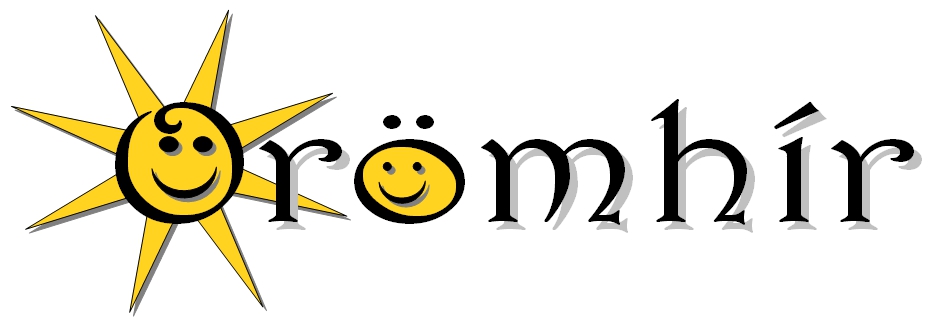 ÓVODA, ÁLTALÁNOS ISKOLA, GIMNÁZIUM ÉS ALAPFOKÚ MŰVÉSZETI ISKOLAMŰVÉSZETI ISKOLAI NEVELÉSI PROGRAM„A ti hitetek mellé ragasszatok jó cselekedetet,
a jó cselekedet mellé tudományt.”
(2 Pét 1,5)
Hatályos 2014. szeptember 1-tőlA Művészeti Iskola Nevelési TerveJogszabályi háttérTörvényekA nemzeti köznevelésről szóló 2011. évi CXC. törvény A 2011. évi CXII. tv. az információs önrendelkezési jogról és az információ-szabadságról Az 1992. évi XXXIII. tv. a közalkalmazottak jogállásáról Az 1993. évi LXXIX. tv. a közoktatásról – még hatályban lévő rendelkezései A 2001. évi XXXVII. tv. a tankönyvpiac rendjéről  KormányrendeletekA 229/2012. (VIII. 28.) Korm. rendelet a nemzeti köznevelésről szóló törvény végrehajtásáról A 202/2012. (VII. 27.) Korm. rendelet a Klebelsberg Intézményfenntartó KözpontrólA 138/1992. (X. 8.) Korm. rendelet a közalkalmazottakról szóló 1992. évi XXXIII. tv. végrehajtásáról a közoktatási intézményekben Miniszteri rendeletekA 20/2012. (VIII. 31.) EMMI rendelet a nevelési-oktatási intézmények működéséről és a köznevelési intézmények névhasználatáról A 16/2013. (II. 28.) EMMI rendelet a tankönyvvé nyilvánítás, a tankönyvtámogatás, valamint az iskolai tankönyvellátás rendjéről A 22/2013. (III. 22.) EMMI rendelet az egyes köznevelési tárgyú miniszteri rendeletek módosításáról A 26/1997. (IX. 3.) NM rendelet az iskola-egészségügyi ellátásról A 2/2005. (III. 1.) OM rendelet a sajátos nevelési igényű tanulók iskolai nevelésének irányelve kiadásáról BevezetőA művészeti iskola az Örömhír Óvoda, Általános Iskola, Gimnázium és Alapfokú Művészeti Iskola többcélú intézmény intézményegysége. A Művészeti Iskola pedagógiai alapelveiFilozófiánkA fenntartó célja, hogy tisztességgel, a törvényi rendelkezések betartásával működtesse az Örömhír Művészeti Iskolát, ezáltal biztosítsa növendékeink számára a művészetben való kibontakozás lehetőségét.Meggyőződésünk, hogy a művészetekkel való aktív foglalkozás a társadalom számára fontos tevékenység, amely egyértelműen kedvező hatással van a harmonikus együttélésre társadalmunkban. Az iskola működésével célunk, hogy mindenkinek biztos alapot adjunk a választott művészeti ágban. Az így szerzett elméleti és gyakorlati ismeret lehetővé teszi, hogy valakiből akár profi zenész, táncos, színész, vagy képzőművész váljon.Ez az alap mindenkit képessé tesz arra, hogy ne csak reprodukáljon, hanem a művészetet improvizatív módon az önkifejezés eszközeként használja.  A művészeti stílusok és irányzatok széles palettáját kínáljuk.Azokat az embereket, akik hozzánk jönnek, nem „diáknak”, hanem – akárhány évesek is, minden esetben – partnernek tekintjük. MI AZ OKTATÁS?Mikor kezdődik az oktatás? Az óvodában, vagy az iskolában? Kik oktatják a gyermeket? A tanítók, a kortársak, vagy netán a szülők?Ha ezeket a kérdéseket boncolgatjuk, eljutunk oda, hogy tanulunk életünk első pillanatától kezdve - akarva vagy akaratlanul - az utolsó leheletünkig. Legtöbbet szüleinktől, akik megtanítanak elemi létszükségleteink önálló kielégítésére, életmódjukkal követendő példát mutatnak, nevelésükkel meghatározzák életünk minőségi lefolyását. A szülők mellé belépnek az óvónők, a tanítók, tanárok, professzorok. Ha kiléptünk a nagybetűs életbe, oktatnak mások jó és rossz példái, a saját sikereink, vagy tévedéseink. Tanulunk és tanulunk, mert ez maga az élet. Az oktatás az élet továbbítása az egyik élőlénytől a másikhoz, nemzedékről - nemzedékre.MIBŐL ÁLL AZ OKTATÁS?a)	Ismeret, tudás, általános információ az életről, tények tudása. Ilyenek: tudományterületek (matematika, anyanyelv, természet-és társadalomtudományok), világnézet, környezetb)	Megértés, értelem, mely az a képesség, hogy az általános információkat, tényeket, adatokat csoportosítani tudjuk oly módon, hogy értelmük legyen.c)	BölcsességAz ismeret a fejbe, az agyba jut.A megértés a szívben, a lélekben történik.A bölcsesség a megértett dolgok életbe való átvitele, az életben való megnyilvánulása.Ami sikeressé teszi az embert, az nem a tudás, sem nem az értelem, hanem a jellem. Mondhatjuk, hogy a siker leghatékonyabb eszköze a jellem.Ezért filozófiánkat négy alapelvre állítottuk:Vissza Istenhez!Mivel hiszünk abban, hogy mindent Isten alkotott, az Ő teremtményei vagyunk, a Biblia az alapja az életünknek. Számunkra ez a legfontosabb könyv a világon, és gyermekeinket a Biblia szempontjából szeretnénk az életre tanítani.Tanítani kell a gyermekeinket, hogy hogyan kell a Bibliát tanulmányozni. Felépítjük gyerekeinkben ezt a tudást a növekedésükkel együtt. Ösztönözzük őket arra, hogy fordítsanak rendszeresen időt a Biblia folyamatos tanulmányozására. Az élet Isten szemszögéből való látása, ez az Isten jellemének megértése. Mindezek az Isten igéjén való elmélkedés által nyerhető el.Törekszünk arra, hogy Isten jellemvonásai tükröződjenek tanáraink életében, és a gyerekek előtt követendő példaképül szolgáljanak.Vissza Az Alapokhoz!Az alapot azok a legszükségesebb dolgok képezik, amelyek elengedhetetlenül fontosak az ismeretek rendszerben való felépítéséhez. Arra törekszünk az oktatás első fázisában, hogy kevés ismeretet, de annál alaposabban sajátítsanak el tanulóink. Így olyan biztos alapot adunk, amelyre felépülhet az egész tudományos és humán világ.Mivel szeretnénk elérni, hogy tanulóink tudásában ne legyenek hézagok, ezért minden új ismeret megtanítása után meggyőződünk arról, hogy az elsajátítás tökéletesen megtörtént-e. Amíg ez nem érte el a megkívánt szintet, addig lehetőség van ezen új ismeret újratanulására, készségszintű begyakorlására. Az ismeretek közvetítője a tananyag, a tanárnak pedig segítő, motiváló, lelki gondozói szerepe van. Szükséges, hogy megteremtse a tanuláshoz nélkülözhetetlen nyugodt körülményeket. Az ellenőrzést a tanuló önállóan végzi. Erre az önellenőrzésre fokozatosan tanítjuk gyermekeinket. A kezdeti fázisban intenzíven jelenlévő tanári felügyeletet - az önállóság függvényében - az önellenőrzés váltja fel. Így lehetőséget adunk a felelősségérzet, fegyelem, figyelem, becsületesség, kötelességtudat, pontosság fejlődésére.Vissza A Szülőkhöz!Isten a gyermek nevelését a szülőkre bízta, s az iskola ehhez igyekszik segítséget nyújtani. Tanáraink törekednek a szülők társai lenni a gyermekük nevelésében. A szülőkkel való kapcsolattartás érdekében iskoláink több közös programról gondoskodnak a gyermekek és a szülők számára együttesen. Természetesen a szülők nemcsak a szülői értekezletek alkalmával, hanem bármikor felkereshetik az iskolában dolgozókat. A gyermek fegyelmezése a szülő beleegyezésével, támogatásával, és együttműködésével történik. A gyerekek elé tárt családmodellek segítségével a szülők iránti tiszteletre, engedelmességre neveljük őket. Vissza Az Egyénhez!Az iskola alapvető szemlélete, hogy minden ember pótolhatatlan, senki mással nem helyettesíthető személyiség. Tapasztalataink szerint minden gyermek más-más időben érik, jut el a fejlődés egy-egy szakaszához. Más a tanulási tempójuk, a megértési képességeik. Ez természetes, hisz nincs két egyforma ember. Mi ehhez a különbözőséghez azzal szeretnénk alkalmazkodni, hogy a tanulásszervezés egy részében olyan tananyagot biztosítunk, amit egyéni tempóban, a saját képességeinek megfelelő sebességgel tud elsajátítani a tanuló. Célunk, hogy megtanítsunk tanulni, önálló ismeretszerzésre juttassuk el a tanulót. Ha pedig képes elsajátítani önállóan az anyagot, akkor a jobb képességűek gyorsan, sokat tanulhatnak, míg a gyengébbek lassabban haladhatnak. Tananyagunk egy része személyre szabott program keretében kerül feldolgozásra. Minden tanulónak biztosítja, hogy saját teljesítőképessége szerint haladjon, saját tempójában, ami tantárgyanként, személyenként eltérő lehet. Ily módon lehetőség nyílik a tehetséggondozásra, s arra is, hogy az iskola a gyakori kudarcélmény helyett a gyengébb képességű gyermekeknek is folyamatos sikerélményt nyújtson. A nevelési filozófia megjelenése az oktatásbanA hatékony tanulást három tényező összhangja határozza meg: a fejlesztés, motiválás, az ellenőrzés. Az oktatási folyamatot így is ábrázolhatjuk:Ez alapján 5 kérdést tehetünk fel, melyekre adott válaszok a tanulás törvényeit fogalmazzák meg.1.	Milyen nehéz a teher? Azaz, a diáknak olyan tanulmányi szinten kell lennie, ahol teljesíteni tud.2.	Milyen nagy a répa? Azaz, a diák tanulását jutalmazni kell.3.	Milyen hosszú a bot? Azaz, a diáknak olyan ésszerű célokat kell kitűznie, melyeket el tud érni az előírt időperiódusokban.4.	Milyen hatékony az ostor? Azaz, a diákot ellenőrizni kell, hogy elsajátítsa, használja és megtapasztalja a tananyagban leírtakat.5.	Milyen éhes a szamár? Azaz, a diák tanulásának mérhetőnek kell lennie.I. rész	A nevelő-oktató munka pedagógiai alapelvei, céljai, feladatai, eszközei, eljárásaiA 3/2011. (I. 26.) NEFMI rendelet hatálybalépésével – felmenő rendszerben - bevezetendő képzésekA követelmény és tantervi program szerepe a művészetoktatás tartalmi szabályozásábanA közoktatásról szóló, többször módosított 1993. évi LXXIX. törvény (a továbbiakban: közoktatásról szóló törvény) 10. § (3) bekezdése kimondja, hogy a gyermeknek, tanulónak joga, hogy adottságainak, képességeinek, érdeklődésének megfelelő nevelésben és oktatásban részesüljön, képességeihez mérten tovább tanuljon, valamint tehetségének felismerése és fejlesztése érdekében alapfokú művészetoktatásban vegyen részt. Az alapfokú művészetoktatás a művészi kifejezőkészséget alapozza meg, elősegíti a szakmai orientációt, valamint a szakirányú továbbtanulásra történő felkészülést. A művészetoktatás fontos szerepet tölt be a nemzeti hagyományok ápolásában, a nemzeti értékek megőrzésében, a különböző kultúrák iránti nyitottság kialakításában, a kortárs művészet értő befogadásában.Az alapfokú művészetoktatás követelménye és tantervi programja a művészeti-kulturális műveltség azon elemeit, továbbépíthető alapjait tartalmazza, amelyeket ezekben az intézményekben elsajátíthat minden tanuló. A követelmények és tantervi programok tartalmazzák azokat a követelményszinteket és feltételeket, amelyet minden alapfokú művészetoktatási intézménynek teljesítenie, biztosítania kell.A követelmény és tantervi program a tartalmi szabályozást úgy valósítja meg, hogy az egységes alapra az iskolák, a pedagógusok, a tanulók sokféle, differenciált tevékenysége épülhessen.Lehetőséget ad az iskolafenntartók, a szülők, a tanulók érdekeinek, a pedagógusok szakmai törekvéseinek érvényesítésére, valamint az adott körülmények, feltételek figyelembevételére. Lehetővé teszi, hogy az iskolák és a tanulók a tananyag feldolgozásához, elmélyítéséhez és kiegészítéséhez, a követelmények teljesítéséhez, sajátos szükségleteik, igényeik kielégítéséhez megfelelő idővel rendelkezzenek. E célok érdekében a tantervi program és óraterve az egységes követelményeket úgy állapítja meg, hogy azok teljesítéséhez – átlagos feltételek mellett – a jogszabályokban meghatározott képzési idő keretében lehetőség nyíljon kiegészítő tartalmak és követelmények meghatározására is.A követelmény és tantervi program lehetővé teszi különböző tankönyvek, segédletek és taneszközök alkalmazását, illetve az iskolai pedagógiai programok, ezen belül a helyi tantervek kidolgozását, melyeket a tartalmi szabályozás elengedhetetlen részeiként kezel.Alapelvek, célokAz alapfokú művészetoktatási intézmény a zeneművészet, táncművészet, képző- és iparművészet, valamint a színművészet és bábművészet területei iránt érdeklődő tanulók számára biztosítja készségeik, képességeik fejlesztését, alkotó és önkifejező képességeik kibontakoztatását, tehetségük gondozását. Az alapfokú művészetoktatás követelménye és tantervi programja (a továbbiakban: követelmény és tantervi program) a speciális művészeti készségek és ismeretek fejlesztését képező tartalmakat és tudásszintet meghatározó alapdokumentum. A követelmény és tantervi program segítséget nyújt ahhoz, hogy az alapfokú művészetoktatás valamennyi hazai intézményében az alapvető nevelési és oktatási tartalmak egységesen és arányosan érvényesüljenek.A követelmény és tantervi program határozza meg azokat a kötelező és alapvető tartalmakat, amelyek adott művészeti ágon belül az alapfokú művészetoktatási intézmények közötti átjárhatóságot biztosítják. Az egységesítést szolgáló közös alapra építhetik az alapfokú művészetoktatási intézmények pedagógiai programjukat, azon belül helyi tantervüket, melyet a helyi igények és célok figyelembevételével fogalmazhatnak meg.Az alapfokú művészetoktatás olyan fejlesztőpedagógiát képvisel, amelyben a hangsúly a követelmények teljesítésével történő képesség- és személyiségfejlesztésen van. A tantervi szabályozás rugalmassága révén hozzájárul az integrált oktatás-nevelés megvalósításához, az esztétikai-művészeti tudatosság és kifejezőkészség kompetenciaterület fejlesztéséhez.A tananyag a különböző művészeti területek azon alapvető tartalmait foglalja magába, amelyek elengedhetetlenül szükségesek a zene-, a tánc-, a képző- és iparművészeti, valamint a szín- és bábművészeti műveltség megalapozásához, a különböző kompetenciák fejlesztéséhez. A tananyag eszköz a tanulók értelmi, érzelmi és kifejezőképességeinek fejlesztésében. A művészetoktatás a készség- és képességfejlesztést, az ismeretgazdagítást a személyiségformálás eszközeként kezeli, követelményeit a gyermek életkori fejlődési jellemzőihez igazítja.A művészetoktatás tantervi programja az egyes művészeti területek követelményeire, a művészeti ágak sajátos nevelési és oktatástörténeti értékeire, a művészeti nevelés tapasztalataira, a művészetpedagógiai és művészetpszichológiai kutatások eredményeire, a magyar művészeti nevelés nemzetközileg is elismert gyakorlatára épül.Az alapfokú művészeti nevelés szerepe a tanulók személyiségfejlesztésébenAz alapfokú művészeti oktatás-nevelés a teljes emberré válást (az értelmi és érzelmi nevelés közötti összhangot), a közösségformálást, a szociokulturális hátrányok csökkentését, a kulcskompetenciák fejlesztését, a világ komplex befogadását, az önkifejezést és örömet jelentő alkotás lehetőségét, a tehetséggondozást segíti elő. A különböző művészeti területekkel összefüggő gyakorlati tevékenységek, kreatív feladatok által az ismeretek élményszerűvé, a tanulók sajátjaivá válnak, segítik a mélyebb megismerést, és fejlesztik a kreativitást. A művészetekkel való foglalkozás hozzájárul az észlelés érzékenységének, a kifejezés árnyaltságának fejlesztéséhez.A művészeti tevékenység magában hordozza a személyiségformálás specifikus lehetőségét. A művészeti nevelés biztosítja a tanulás személyes tapasztalati módját. A tanulók élményszerű tapasztalatokon keresztül ismerhetik meg a művészeti stílusok és irányzatok sokszínűségét, valamint azokat a kifejezési formákat, amelyek a zeneművészetben, táncművészetben, képző- és iparművészetben, valamint a szín- és bábművészetben ötvöződnek.Az alapfokú művészeti nevelés feltárja a művészet megörökítő, átörökítő szerepét, megérteti, hogy az alkotás az egyik legértékesebb emberi alapképesség.A művészeti nevelés megalapozza a tanuló esztétikai szemléletét, kommunikációs képességét, az alkotómunka iránti igényét. A rendszeresen átélt pozitív élmények alakítják ki azokat az emberi tulajdonságokat, magatartási szokásokat, melyek a művészetek területén az eredményesség összetevői.A művészeti nevelés az alkotó típusú tevékenységek megismertetése által járul hozzá az akarati, az alkotó-alakító cselekvőképesség fejlesztéséhez.A nemzeti, etnikai kisebbséghez tartozót segíti abban, hogy megtalálja, megőrizze és fejlessze identitását, vállalja önmagát, megmutassa a kisebbség értékeit, erősítse a közösséghez való kötődését.Az egyes művészeti tevékenységek oktatásának cél- és feladatrendszereAz alapfokú zeneoktatás cél- és feladatrendszereAz alapfokú művészetoktatás követelménye és tantervi programja keretében folyó zenei nevelés alkalmat ad az érdeklődő és fogékony növendékek képességeinek fejlesztésére, biztosítja a különböző szakterületeken való jártasságok megszerzését és gyakorlását.A képzés figyelembe veszi az életkori sajátosságokat, a tanulók érdeklődésére, tehetségére építve alakítja készségeiket, és gyarapítja ismereteiket.Lehetőséget ad az egyetemes kultúra, az európai műveltség, a nemzeti, népi hagyományok, értékek átadására, az értékmegőrzés formáinak kialakítására.A program lehetőséget nyújt az esztétikai érzékenység - nyitottság, igényesség, fogékonyság - alakítása mellett a zene megszólaltatásához szükséges hangszeres és énektechnikai készségek megszerzésére, a zenei ismeretek átadására és minden zenei tevékenység tudatosítására.A zeneoktatás a különböző zenei műfaj sajátosságait, a művészi megjelenítés módjait ismerteti meg a tanulókkal, miközben célja az is, hogy az önkifejezés eszköztárnak gazdagításával a zene alkalmazására, befogadására készítsen fel.Az alapfokú táncművészeti oktatás cél- és feladatrendszereAz alapfokú művészetoktatás követelménye és tantervi programja lehetőséget nyújt a tanulók mozgásműveltségének és mozgáskultúrájának sokirányú fejlesztésére, fizikai állóképességének, ügyességének, cselekvő biztonságának, ritmusérzékének, hallásának, tér- és formaérzékének fejlesztésére, gazdagítására. Egészséges életmódra, magabiztosságra, határozottságra, érzelmi nyitottságra neveli. Hozzájárul, hogy a tanulók személyisége nyitottá váljon a közösségi alkotó tevékenység és a művészetek iránt. Kibontakoztatja a tanulók kreativitását, improvizációs képességét, készségét.A program keretében folyó táncművészeti nevelés alkalmat ad a táncművészet különböző műfajai iránt érdeklődő és fogékony tanulók képességeinek fejlesztésére, biztosítja a különböző művészeti szakterületeken való jártasságok megszerzését és gyakorlását. Figyelembe veszi az életkorra jellemző fizikai és szellemi sajátosságokat, a tanulók érdeklődésére, tapasztalataira, folyamatos technikai fejlődésére építve gyarapítja ismereteiket, fejleszti képességeiket és alakítja készségeiket. Az alapfokú és továbbképző évfolyamokon képességeiktől és a szorgalmuktól függően fejleszthetik tánctechnikai, előadói műveltségüket és különféle szakirányú területeken szerezhetnek jártasságot.A táncművészeti oktatás célja, hogy felkészítse és irányítsa a tehetséges tanulókat a táncművészeti pályára, illetve az amatőr táncéletbe való bekapcsolódásra. A múlt és a jelen hagyományainak és táncművészeti értékeinek megismertetésével és megszerettetésével lehetőséget teremt a tanulók számára életkoruknak megfelelő táncművészeti kultúra és műveltség megszerzésére.Az alapfokú képző- és iparművészeti oktatás cél- és feladatrendszereAz alapfokú művészetoktatás követelménye és tantervi programja lehetőséget nyújt az esztétikai érzékenység - nyitottság, igényesség, ízlés, erkölcsi fogékonyság - alakítása mellett a látás kiművelésére és tudatosítására, bővítve a képi műveltséget, a képi emlékezetet és képzeletet. A tervező, konstruáló, anyagformáló, eszközhasználó, tárgykészítő és környezetalakító tevékenységek gyakorlata nemcsak a kézügyességet, technikai érzékenységet fejleszti, hanem kialakítja a képességet a gondolatok, érzések, elképzelések, tapasztalatok vizuális eszközökkel való megjelenítésének gyakorlatára.A program keretében folyó vizuális nevelés alkalmat ad a képző- és iparművészeti tevékenységek iránt érdeklődő és vonzódó tanulók képességeinek fejlesztésére, biztosítja a különböző művészeti szakterületeken való jártasságok megszerzését és gyakorlását. A képzés széles körben segíti a vizuális kultúra iránt fogékony tanulók fejlődését. Figyelembe veszi az életkori sajátosságokat, a tanulók érdeklődésére, vizuális tapasztalataira építve gyarapítja ismereteiket, fejleszti képességeiket és alakítja készségeiket. Az alapfokú és továbbképző évfolyamokon a tanulók képességeiktől és szorgalmuktól függően fejleszthetik vizuális műveltségüket és a különféle szakirányú területeken szerezhetnek jártasságot.A képző- és iparművészeti oktatás a vizuális kultúra ágait, a műfaj sajátosságait, a művészi kommunikáció megjelenítési módjait ismerteti meg a tanulókkal, miközben célja az is, hogy a múlt értékeit megszerettesse és továbbéltesse, segítsen a hagyománytisztelet megteremtésében és a tanulók életkorának megfelelő vizuális műveltség kialakításában.Az alapfokú színművészeti-bábművészeti képzés cél- és feladatrendszereAz alapfokú művészetoktatás keretében folyó színházi-bábszínházi nevelés lehetőséget biztosít a színművészet-bábművészet iránt vonzódó tanulók képességeinek fejlesztésére, ismereteik gyarapítására, művészeti kifejező készségeik kialakítására, a művészeti szakterületen való jártasság megszerzésére és gyakorlására, figyelembe véve a tanulók érdeklődését, életkori sajátosságait, előzetes színházi-dramatikus tapasztalatait.A képzés lehetővé teszi a színművészet területénminél változatosabb dramatikus tevékenységformákban való részvételta színpadi megjelenítés törvényszerűségeinek megismerésétdifferenciált feladatokon keresztül a dramatikus technikák és a színházi konvenciók megismerését, azok széles körű alkalmazásátaz alapvető színpadtechnikai eljárások megismeréséta színjáték kulturális tradícióinak megismeréséta tanulók drámával és színházzal kapcsolatos fogalmi készletének, aktív szókincsének bővítésétazt, hogy a tanulók az élet más területein elsajátított ismereteiket, készségeiket a színjátékban is alkalmazni tudjákminél több élő és felvett színházi előadás - köztük társaik által készített produkciók - megtekintéséta színházi-drámai formával való kísérletezést, továbbá a színjátéknak, mint művészi kommunikációs formának megtapasztalásátazt, hogy a tanulók egyénileg és csoportosan előadást tervezhessenek, létrehozhassanak, illetve a létrejött előadást bemutathassák; a közös alkotómunka örömteli együttlététaz önkifejezéstaz önértékelést annak érdekében, hogy a tanulók képessé váljanak saját eredményeik felismerésére, és azokat a színházi tanulmányaik során hasznosítani is tudjákA személyiségfejlesztéssel kapcsolatos pedagógiai feladatokAz esztétika, művészeti nevelés csak akkor érheti el a célját, ha esztétikai, művészeti élményhez juttatjuk növendékeinket, hiszen a művészet éppen élményszerű átélhetősége révén válik az emberformálás eszközévé. Az élmények ereje, intenzitása a művészetek tanulása során az érzelmekkel kerül kapcsolatba, amely kialakítja a befogadás és az önkifejezés milyenségét. A művészetoktatás a növendékekben számos olyan készséget és képességet alakít ki, amely megkönnyíti a tanulók munkáját és előrehaladását az élet más területein is.Intézményünk tantestülete az alábbi célok megvalósítását tekinti elsődlegesnek:Az analizáló képesség fejlesztése tanulóink minél magasabb szintű, komplex teljesítmény-nyújtásuk érdekében.A figyelem időtartama, tartóssága – a gyermekek életkora, a tanítási anyagnak a játékformák mellett – a tanárok alkalmazott módszereitől is függnek, ezért ösztönözzük a kollégákat a személyre szóló változatos, érdekes technikák kidolgozására és alkalmazására.A művészetoktatás sikere elsősorban a katarzis-élményhez való eljutáson múlik, amelyhez pedagógusaink részéről nyitottság, rugalmasság, gyermekre figyelő alkalmazkodó gondolkodás és intuíció szükséges.Meg kell ismerni a családból hozott pozitív hatásokat, amelyek továbbfejlesztése szintén szaktanáraink feladat.Tanulóink motiváltságát, akarati tulajdonságait rendszeresen szükséges vizsgálni.A fenti feladatok megvalósítása kizárólag intézményünk nevelési és oktatási színvonalán múlik, amiben a pedagógus emberi hozzáértése, színvonalas tevékenysége a meghatározó. Elengedhetetlen a jól kiválasztott metódus sikeres megvalósulása, melynek kulcsa a pedagógus személyisége, szakmai felkészültsége, koncepciójának következetes véghez vitele. Életvitelükkel sugározniuk kell a műveltség, a művészet és a harmonikus élet összetartozását.A közösségfejlesztéssel, és az iskola szereplőinek együttműködésével kapcsolatos feladatokIntézményünk a gyermekközösség, a tanulóközösség kialakítása, fejlesztése során a szülők közösségével együttműködve végzi nevelő-oktató munkáját. A közösségi nevelés elengedhetetlen feltétele az eredményes teljesítmények elérésében. A művészetek tanulásában elsődleges szerephez jut a siker örömének átélése. Növendékeink akkor tudnak igazán ösztönzést szerezni előrehaladásukban, ha mások is rendszeres tanúi a teljesítményüknek. Minden szereplés, fellépés semmivel sem pótolható élményt biztosít számukra. A közösség, a szülők, a szaktanárok, tanulótársak előtt nyújtott produkciók alkalmával kialakul a közösségi siker, vagy esetlegesen a kudarc átélésének képessége, mélyül az összetartozás érzése, egymás megbecsülése, a felelősségérzet, az önismereten és önbecsülésen keresztül növekszik a közösségi kommunikációs és érzelmi tényezők hatása.Célok:Az intézményi – mint a legfontosabb közösségfejlesztés eszköze – klímájának megismertetése és fejlesztése.A család – mint legjelentősebb erőforrás – szerepének tudatosítása.Az emberi kapcsolatok erősítése, új kapcsolatok kialakításának elősegítése (család, iskola, tanulóközösség, tanulótársak, szaktanárok).Az intézményi demokrácia biztosítása (szülők, tanulók vélemény-nyilvánításának meghallgatása, mérlegelése, értékelése és a közös megoldások kialakítása). Feladatok:Társas kapcsolatokra történő nevelés (a társas viselkedés szabályszerűségének megismertetése, amelynek hiányában zavar keletkezhet a személyiségfejlődésben).Megfelelő kommunikációs és együttműködési készség és képesség elsajátíttatása.A kölcsönös egymásra figyelés fontosságának hangsúlyozása, megértetése, technikájának elsajátíttatása.Az egyéni és közösségi érdekek összehangolása, a tanszaki közösségek kialakítása (erősíteni kell a csoporthoz tartozás érzését és felelősségét).Konfliktus kezelési technikák kialakítása, kompromisszum készség fejlesztése, a konszenzusra való törekvés technikájának, az érdekütköztetési módszerek kidolgozása.Közös célok együttes megfogalmazása, szokások, hagyományok kialakítása, megtartása és fejlesztése a gyermeki és emberi jogok megismertetése, állampolgári jogok ismerete, gyakorlása és tisztelete.A közösségi élet színterei a következő keretekben értelmezhetők:tanulócsoporttanszakiskolaA közösségfejlesztés céljai és feladatai minden szinten másként fogalmazhatók meg. A tanulócsoportok szintjén:egységes csoporttudat kialakítása és fenntartásaempátia és tolerancia fejlesztésenyílt és őszinte kommunikáció kialakításaa közösségért érzett felelősség érzetének kialakítása és fejlesztésea közös siker iránti elköteleződés képességének kialakítása és fejlesztéseTelephelyi szinten:érdeklődjenek a többi tanszak munkája irántalakuljon ki bennük a telephelyi szinten vállalt feladatokkal kapcsolatos közösségvállalás attitűdjeTanszaki szinten:bírjanak tudomással a többi telephelyen folyó munkárólérdeklődjenek az egyes telephelyeken folyó munkárólalakuljon ki bennük a tanszaki szinten vállalt feladatokkal kapcsolatos közösségvállalás alakuljon ki bennük az igény az egymástól való tanulás és az egymással való együttműködés irántIskolai szinten:legyen tudomásuk a garabonciás művészeti iskola működési területéről földrajzi és	szakmai értelembentudják elhelyezni magukat az iskola egészébenlegyenek tisztában az alapfokú művészetoktatás sajátosságaival, szabályaival, tudják elkülöníteni a garabonciás művészeti iskolai jogviszonyukat és tevékenységüket a nappali iskolájukhoz kapcsolódó viszonyaiktól	ismerjék a garabonciás művészeti iskola hagyományaitalakuljon ki bennük a garabonciás művészeti iskolához való érzelmi-intellektuális kötődésMódszerek:beszélgetések, élménybeszámolóktanszaki meghallgatásokat, szerepléseket, fellépéseket követő közös értékelésekkamarazene-, zenekarok-, énekkarban való rendszeres gyakorlás, szereplés propagálásaA pedagógusok helyi intézményi feladatai, az osztályfőnöki munka tartalma, az osztályfőnök feladataPedagógiai-nevelési feladatokA pedagógusok feladatainak részletes listáját személyre szabott munkaköri leírásuk tartalmazza. A pedagógusok legfontosabb feladatait az alábbiakban határozzuk meg:A pedagógus az iskola pedagógiai programjában foglaltak szellemében készül fel, és tartja meg óráit.A pedagógus óráit az órarendben meghatározottak szerint tartja meg.A tanulók munkáját rendszeresen ellenőrzi és értékeli.A pedagógus évi legalább 2 tantestületi értekezleten, és a szakmai, tanszaki értekezleteken köteles megjelenni.Az azonos tanszakon tanító tanárok rendezvényein / vizsgák, koncertek /, s félévente legalább 1 alkalommal más ágazatok szakmai eseményein való megjelenés elvárt.A kötelező hétévenkénti továbbképzéseken való részvétel mellett a folyamatos önképzés és a szakmai tudás szinten tartása alapvető követelmény.A növendékek színvonalas felkészítése vizsgákra, koncertekre, versenyekre a főtárgy tanár kiemelt feladata.Az iskola valamennyi pedagógusa támogatja ötleteivel a közös produkciók létrejöttét, ennek érdekében együttműködik a társművészetek tanáraival.A pedagógus segíti a pályakezdő kollégák szakmai fejlődését.Adminisztratív feladatokTanév elején a beiratkozott, és az első tanórákon ténylegesen megjelent tanulók nevét, adatait a pedagógusok írásban (naplóban, összesítőn, törzskönyvben) pontosan rögzítik.Az év közben történő változásokat (kimaradás, új beiratkozó) a pedagógusok írásban (naplóban, összesítőben) rögzítik, s amellett erről szóban tájékoztatják az igazgatót, ill. helyetteseit, valamint az iskolatitkárt.A pedagógusok a növendékek ellenőrzőit és a naplót pontosan és rendszeresen vezetik.Az osztályfőnök feladataiIntézményünkben osztályfőnöki feladatokat lát el az a főtárgy tanár, aki legalább egy csoport szakmai munkáját irányítja, szervezi a csoport közösségi életét, tanítási órán kívüli tevékenységeit. Az osztályfőnök az, aki az iskolákban a személyességet jelenti; az osztályt, mint nevelési tényezőt, a szociális kompetenciákat alakító, formáló közösséget vezeti; segíti a tanulókat a jelen történéseinek megértésében, a helyes értékrendjük kialakításában. A kamara vagy más csoportot vezető kollégák feladata a korábbiakon túl a csoport felkészítése színpadi produkciókra. Kiemelt feladat a közösségépítés és tanórán kívüli közösségi programok szervezése, illetve ilyeneken való részvétel.Az osztályfőnök modell szerepeSzemélyesség, természetes viselkedés, önbizalom, önbecsülés Hitelesség, kongruencia - a szavak, a tett és az érzelmek egysége a gondolati és a mindennapi tevékenység területén Tolerancia – mások véleménye, meggyőződése iránti türelmesség Empátia – beleélés a másik ember lelkiállapotába Az osztályfőnöki munka feladatkörei Közvetlen nevelőmunkaismeretek szintetizálása, a mindennapi életben történő alkalmazásuk; az aktuális események feldolgozása; különböző értékrendek megismertetése; a kultúrahasználat megtanítása; a konfliktusmegoldást kialakító pedagógiai tevékenység; mentálhigiénés szemlélet alkalmazása a nevelőmunkában; törődés a gyermekek aktuális problémáival; az osztály konfliktusainak megoldása; gyermekvédelmi munka.Ügyviteli (adminisztrációs) feladatoka haladási napló naprakész vezetése, a haladási és anyakönyvi rész folyamatos ellenőrzése; igazolások esetleges igazolatlan órák regisztrálása félévkor és évvégén a szorgalomjegyek előkészítése az osztályozó értekezlet előtt; félévi értesítő, anyakönyv- és bizonyítványírás.Szervezés, koordinációs feladatok végrehajtásakapcsolattartás az osztályban tanító kollégákkal, a nevelésben-oktatásban hatékonyan résztvevőkkel, a szülőkkel, szülők közötti felvilágosító munka; szabadidős tevékenységek, programok szervezése.Nevelési témakörök Az osztályközösség menedzselése, a csoportkohézió kialakítása A személyiség fejlesztése, az énkép alakulása. Az értékekre való nevelés – az egészség védelme, a családi élet harmóniája, a társadalmi szerepre való felkészítés, a jövőkép alakítása, a műveltség gyarapításának igénye, munka- és környezetkultúra, a szabadidő igényes eltöltése. Személyes biztonságra nevelés, közlekedési kultúra az ésszerű fogyasztó, a deviáns magatartások megelőzése. A nemzeti hagyományok megismertetése és tisztelete. Az önkép, önértékelés fejlesztése. A szocializációs folyamatok elősegítése. Konfliktuskezelés Az osztályfőnök programalkotó, adminisztrációs szerepei, feladatai  Tanmenet A pedagógus az éves szakmai munkáját a tanmenetében tervezi meg. A Garabonciás Alapfokú Művészeti Iskolában havi lebontásban kell a tanmenetet elkészíteni. A tanmenetet a munkaközösség vezetők és az igazgatóhelyettesek ellenőrzik.  Fejlesztési terv A csoport összetételét, szociális hátterét, szakmai előhaladását figyelembe véve fejlesztési tervet készít. A fejlesztési terv tartalmazza az erős oldal további erősítését és a gyenge oldal fejlesztését.  Tehetséggondozó program A tehetséges tanulók számára kis- és nagycsoportos tehetséggondozó programot dolgoz ki. A tehetséggondozó program tartalmazza a célokat, feladatok, fejlesztési célokat, a program szakmai és időbeni ütemezését.  A csoport (osztály) munkaterve Tartalmazza azokat a programokat, rendezvényeket, bemutatókat, fellépéseket, versenyeket, lazító programokat, amelyeken az adott tanévben részt vesznek a tanulók.  Alkotói terv A tanulók az egész éves munkájukról nyilvános bemutató előadásokon adnak számot. A táncok színpadra tervezésével kapcsolatos terv készítésekor figyelembe kell venni a finanszírozási lehetőségeket, a költségvetési kereteket. A pedagógus tervezi meg a koreográfia zenei tervét, mozgás és dramatikus tervét, térszervezését és látványtervét. Meg kell tervezni a fellépő jelmezt, viseletet. Be kell szerezni a szükséges anyagot, koordinálni kell a varratás folyamatait. Versenykiírás Az intézmény saját szervezésű versenyeinek kiírása, a program összeállítása szintén programalkotó szerep és feladat.  Pedagógiai Program módosítása A jogszabályi változásoknak és a belső felülvizsgálatnak megfelelően a Pedagógiai Programot módosítani kell, amelyben a pedagógusok alkotó módon vesznek részt. Adminisztrációs feladatok a tehetséges tanulók nyilvántartása az Nkt. 4.§. 13. bekezdésének figyelembe vételével jelentkezési lap, szülői nyilatkozatok ellenőrzése felvételi eljárás dokumentumainak vezetése vizsgajegyzőkönyvek vezetése hátrányos helyzet fennállásának ellenőrzése térítési díjak, tandíjak ellenőrzése kedvezmények, kérelmek intézése napló vezetése törzslap vezetése Bizonyítványírás szakmai beszámoló készítésA kiemelt figyelmet igénylő tanulókkal kapcsolatos pedagógiai tevékenység A tehetség, képesség kibontakoztatását segítő tevékenységekMűvészi tehetségek csak olyan feltételek mellett bontakozhatnak ki, művészetek művelőjévé csak ott válik az ember, ahol a társadalmat áthatja a kulturális értékek, a művészetek szeretete.A művészeti iskolák eleve tehetséggondozó intézmények. Már a növendékfelvétel is egyéni, szülői ambíció alapján felvételi vizsgával, illetve meghallgatással történik. Szemléletünkben, a kiválasztáskor nemcsak a kiemelkedő tehetségek számítanak. A tehetség összetett, komplex képesség, a személyiség alapvető, domináns jegye. Meghatározása általános értelemben is nehéz, objektíven nehezen vagy alig mérhető. Mindenképpen értékjelző, amelynek kutatása, gondozása a mi iskolatípusunk alapfeladata.Hisszük, hogy a művészet nagy hatással van a személyiségre, alakítóan hat a lélekre. Éppen ezért a nevelésben igen nagy szükség van rá. A művészi tehetség készség formájában nyilatkozik meg a tanulás előtti korban. Ezt a készséget kell felismernünk, felmérnünk, megvizsgálva közben a gyermek egész személyiségét, értelmi, kombinációs és asszociatív képességét, kreativitását, érzelmi reakcióit, fantáziáját, temperamentumát, kitartását, memóriáját, akaraterejét, aktivitását.A felvételi vizsgákon megfigyeljük a gyermekek ritmus- és metrumérzékét, differenciáltságát, mozgáskészségét. E megfigyelések összegzése után is csak hozzávetőleges képet kaphatunk a gyermek tehetségéről. Igazán csak az oktatás, tanulás folyamán nyilvánul meg a gyermek tehetsége, tanulási tempójának függvényében. De még ezeknek a tudatában is tisztában kell azzal lennünk, hogy a gyermek, az ember individum, nem ismerhetjük eléggé, azt pedig még kevésbé, hogy kivé, mivé fejlődhet. Tehetségkutatásunk többlépcsős, szorosan összekapcsolódik a tehetséggondozással, nincs lezárva tehát a gyerek felvételével. Igen fontos, hogy minél hamarabb kiválasztódjanak a tehetségesnek tűnő gyerekek, mert így hamar szakember vezetheti őket tovább. Csak így válhat természetessé, hogy a művészeti tárgyak tanulása egyenrangú fontosságúvá váljék a közismereti iskolával.Intézményi tehetséggondozó koncepcióA tehetséggondozás célja a valamely művészeti tevékenységben kiemelkedő tanulók képességeinek maximális kibontakoztatása, lehetőség szerint pályára irányítása. Ennek érdekében a Garabonciás Művészeti Iskola a tehetséges tanulókat speciális képzésben részesíti.Az intézményi tehetségfejlesztő munka három szakaszból áll. Kiválasztás, tehetséggondozás, pályakövetés. A tehetséggondozó programban résztvevő tanulók előzetes kiválasztás alapján az A/3. évtől kezdődően, rendszeres órakeretben, plusz órában kis csoportban (zenészeknél egyénileg), kidolgozott tehetségtanterv alapján dolgoznak. A program a résztvevő tanuló számára ingyenes. A tanuló fejlődését és a munka eredményességét folyamatos ellenőrzés mellett kétévenként a szakmai munkaközösség és az iskolavezetés közösen értékeli. Ha az eredményesség kritikus mértékben elmarad a tehetségtantervben megfogalmazott elvárásoktól, az értékelők közösen döntenek a program, illetve a programban való részvételi jog folytatásáról.KiválasztásA tehetségkutatás jelenlegi gyakorlata kiemelt figyelmet fordít a tehetségjegyek korai felismerésére és a tehetségesnek tűnő tanulók megfelelő kiválasztására. A kiválasztás gyakorlata egyre összetettebb: a versenyeredmények és az iskolai teljesítmény mellett egyre nagyobb szerepet kapnak a pedagógusi vélemények, a pszichológiai vizsgálatok és a genetikai vizsgálatok. Ugyanakkor, mint ezt a legutóbbi megyei kutatások is igazolták, a tudományos, pszichológiai eljárásokkal feltárt tehetséges tanulók köre jelentős százalékban lefedi a pedagógusok napi gyakorlata és megfigyelései által azonosított tehetségeseket. Ezért saját gyakorlatunkban a versenyeredmények, az iskolai teljesítmény és pedagógusi vélemények jelentik a kiválasztás alapját.A kiválasztás szempontjai és kritériumaiA programba való felvételre a tanuló tanárával (tanáraival) és a szülőkkel való egyeztetést követően a tanszakvezető tesz javaslatot az iskolavezetésnek. A javaslathoz mellékelni kell a szülők írásbeli kérelmét is.Feladatok a kiválasztásnálÁllandó jó kapcsolat az óvónőkkel és iskolai tanárokkal, akik motiválhatják a gyerekeket.Bemutatók az óvodában, iskolai tanórákon.Kiemelt figyelmet fordítunk arra, hogy megfelelő időben biztosítsuk tanulóink részére az esetleges más tanszak(ok)ra történő átirányítást, amely egyben már a tehetséggondozás területe.A tanulási folyamat közben kiemelni a rendkívüli tehetségeket. (magasabb óraszám, stb.).TehetséggondozásA tehetséggondozó program a fenntartó által finanszírozott órakeretből (2-4 órai hét), az iskola helyi tantervében - a tanszaki programokban - rögzített tehetségtanterv szerint folyik. A munka dokumentálása az erre a célra szolgáló tehetségfejlesztési naplóban történik.A program és a tanuló eredményességét az intézményvezető, illetve az általa megbízott személyek rendszeresen ellenőrzik, kétévenként értékelik. A tehetséggondozás feltételei, területei, feladatai, gondjaiLegfontosabb a tanár tudása, személyisége, mely a legfőbb motivációs erő.Szoros kapcsolattartás a főtárgy és kötelezőtárgy tanárok között.Tanárképzés, tanári továbbképzés.Hangszerek minősége, mennyisége, karbantartása.Szaktanácsadói testület (az országban szórványosan létezik).Tanulmányi versenyek, hangszeres, zeneelméleti versenyek, találkozók, fesztiválok, hangversenyek, fórumok, kurzusok, továbbképzések.A tanári munka értékelése igen fontos része a tehetséggondozásnak. Nélkülük nem működhetne ez a munka! A tanárok továbbképzése is a tehetséggondozás fontos alapkérdése.Évente egy alkalommal levélben vagy telefonon informálódunk szakmai munkájuk eredményeiről. A formális kapcsolattartáson túlmenően számítunk a tanuló évek alatt kialakult tanár-diák kapcsolatra épülő informális csatornákon keresztül kapott információkra is.A beilleszkedési, magatartási nehézségekkel összefüggő pedagógiai tevékenységekA deviáns életvitel kezdetének fontos jelzője lehet, hogy a fiatal kiszorul a korábbi informális csoportokból, megváltozik (romlik) a megítélése a formális csoportban (osztály). Ennek többféle oka lehet; az életkori változásokkal átrendeződnek a szerepek, illetve új tartalommal töltődnek meg. Ez utóbbi gyakran okoz a fiatalokban konfliktust, és ekkor a csoportnyomás feszül szembe a belső értékekkel, korábbi ideákkal, a belső vívódás okozta konfliktus látható jeleket ölthet, és zavart viselkedéshez vezethet. A feszültség csökkentésének alkalmazott módszereiA figyelem megosztása (kiiktatja tudatából az ellentmondást) Ideológia kovácsolása (gyakori és közismert önigazolás) Kompromisszum képzése (passzivitás, vagy kitérés) Kábítás (a szerfogyasztás, mint időleges "felejtés") Menekülés (kilépés a helyzetből). Bármelyik feszültségcsökkentő módszerhez folyamodik a fiatal, az a személyiségfejlődésére káros lehet, de különösen az utolsó két forma jelent nagy veszélyt.Bármely ok miatti deviáns magatartás, beilleszkedési zavar (tüneti) kezelése a személyre szóló fejlesztés során történik.A teljesítménykényszer miatti magatartászavar elkerülése a meglévő értékek hangsúlyozása és a kibontakozás lehetőségének biztosítása (szereplés, szervezés, karitatív tevékenység) útján történik.Megelőző és segítő pedagógiai tevékenységünk során fokozott figyelmet fordítunk a tanulói személyiségi jogok tiszteletben tartására. A tanulási kudarcnak kitett tanulók felzárkóztatását segítő programokKörnyezeti hátrányok kompenzálása, az osztály-, illetve iskolai közösségbe való bekapcsolódás és továbbhaladás lehetőségének biztosítása, az esélyegyenlőség megteremtése.Készségek, képességek fejlesztése.A napi tanulás feltételeinek biztosítása a korrekciós tevékenység és a korrepetálás révén a napi lépéstartás megszervezése, az eredményes tanulási folyamat megszervezése.Valamely részképesség területén megnyilvánuló hátrány kompenzálása.Viselkedési szokások kialakítása, változtatása, gyakorlati alkalmazása az általános emberi normák, valamint az iskolai házirend szellemében.Pályára irányítás, pályaválasztás, a beiskolázás segítése.Tanórán belüli tevékenységekPályaorientációs tevékenységFelvilágosítás a drog-és bűnmegelőzéssel kapcsolatbanDifferenciált oktatás: differenciált osztályok szervezése, ill. tanórán belüli differenciálásTanórán kívüli tevékenységekFelvilágosító munka a szociális juttatások lehetőségeiről szülői értekezletekenKapcsolattartás a szakszolgáltató intézménnyel, az áthelyező bizottsággalFelzárkóztató programok szervezéseTaneszközök biztosításának segítéseA szociális ismereteket az alsóbb osztályokban indirekt módon közelítjük meg, és sok mesével, történettel segítjük a beilleszkedési nehézségekkel küzdőket.Szociális képességeik fejlesztésére lehetőségeket nyújtanak a beszélgetések és a gyakorlati tevékenységek.A tanulónak az intézményi döntési folyamatban való részvételi jogai, gyakorlásának rendjeA diákönkormányzat és a vezetők közötti kapcsolattartás formája és rendje A diákönkormányzat saját szervezeti és működési szabályzata alapján működik, melyet a tanulóközösségek és a nevelőtestület is elfogadott. A diákbizottság munkáját patronáló tanár segíti, aki rendszeresen kapcsolatot tart a diákönkormányzattal – évente 2 alkalommal diákbizottsági ülést szervez -, amelynek témáiról, problémáiról tájékoztatja az igazgatót és a pedagógusokat, egyedi ügyekben is eljár. Kiemelt feladata a megkülönböztetés tilalmára vonatkozó rendelkezések iskolai betartása. A diákönkormányzat egyetértési jogot gyakorol az iskolai szervezeti és működési szabályzat elfogadásakor és módosításakor az ünnepélyek, megemlékezések rendjére, a hagyományok ápolására vonatkozó kérdésekben, a házirend elfogadásakor és módosításakor, a tanulói szociális juttatások elosztási elveinek meghatározásakor, az ifjúságpolitikai célokra biztosított pénzeszközök felhasználásakor, a tankönyvterjesztési szabályzatról, benne a tankönyvtámogatás rendjéről, a térítési díjról és a tandíjról, dönt 1 tanítás nélküli munkanap programjáról, saját működési körébe tartozó ügyekről. A jogszabályban meghatározott esetekben a diákönkormányzat egyetértésének, illetve véleményének beszerzéséről az igazgató gondoskodik az előterjesztés legalább 15 nappal korábban történő átadásával. Az igazgató az egyetértési joggal érintett, illetve a véleményeztetésre kerülő anyagok tervezeteinek előkészítésébe a diákönkormányzat képviselőit bevonhatja, tőlük javaslatot kérhet. Azokban az ügyekben, amelyekben a diákönkormányzat egyetértési jogot gyakorol vagy véleményének kikérése kötelező, képviselőjét a nevelőtestületi értekezletre meg kell hívni. Az intézményi tanulók összességét érintő ügyekben a diákönkormányzat az igazgatóhoz, a szűkebb közösséget érintő ügyekben az általános igazgatóhelyetteshez, illetve a tagintézmény-vezetőhöz fordulhat. A diákönkormányzat részére az intézmény egy kijelölt állandó helyiséget biztosít. Az intézmény más helyiségeinek használatához előzetes engedély szükséges. A diákok tájékoztatási formái: hirdetmények, iskolarádió, osztályfőnökökön, pedagógusokon keresztül, honlapon, DÖK-ülésen, tanulói fórumon.  A diákönkormányzat működéséhez szükséges feltételek  A diákönkormányzat működésének feltételeit a fenntartó biztosítja. Az Intézmény a fenntartó által rendelkezésre bocsátott keretek között biztosítja azt, hogy a diákönkormányzat, feladatainak ellátásához, térítésmentesen használhassa az Intézmény helyiségeit, berendezéseit úgy, hogy azzal ne zavarja, korlátozza az Intézmény működését. A diákönkormányzat köteles előre bejelenteni a hely, illetve eszközhasználati igényét, hogy az Intézmény működése és a diákönkormányzat igényei összehangolhatóak legyenek. A diákönkormányzat a működéséhez szükséges forrásokat pályázati vagy más úton elnyert eszközökkel is biztosíthatja. A felmerülő költésegeket a szülők önkéntes szülői hozzájárulással is támogatják. A diákönkormányzat együttműködik az intézményvezetővel, és a diákönkormányzatot segítő tanárral, akinek munkaköri feladata a diákönkormányzat segítéseA szülő, tanuló, pedagógus és az intézmény partnerei kapcsolattartásának formáiIntézményünk nem elszigetelten, egyedül kíván működni, hanem a nevelési környezet részeként, amelybe azok a pedagógiai, társadalmi, gazdasági feltételek és tényezők tartoznak, amelyek folyamatosan vagy szakaszosan hatnak a fiatalokra. A környezeti hatásnak nem csak az időtartam a lényeges eleme, hanem a befolyásolás terjedelme, mélysége is. Iskolánk eredményessége érdekében nevelési stratégiánkat ismertetni kívánjuk a legfőbb fogyasztóval, a szülővel. Tudatosítani akarjuk a szülőkkel, hogy intézményünkben a legfőbb érték a gyermek, tehetségével és esetleges hibáival együtt.Iskolai rendezvényeinkre, a félévi és év végi beszámolókra, tanszaki meghallgatásokra, végzős hangversenyekre, külső szereplésekre, versenyekre, bemutatókra, találkozókra minden esetben személyes meghívást kapnak a szülők. Ezáltal folyamatosan értesülhetnek gyermekük aktuális felkészültségéről, esetleges külön kérésre személyesen is megtekinthetik az elméleti és hangszeres órákat. Középtávú nevelési stratégiánk – a hatékonyabb és eredményesebb működés érdekében – tartalmazza, hogy igény alapján segíti a szülők önszerveződését és a szülői szervezet létrehozását.A szülőkkel történő kapcsolattartás formái:a telephelyeken dolgozó tanárokkal történő rendszeres konzultációs lehetőség biztosítása félévenkénti bemutató órák és nyílt órák megtartásatelephelyi, tanszaki és össz-iskolai rendezvények szervezéseírásos tájékoztatás a tanulók előmeneteléről az iskolai tájékoztató füzet útjánaz iskolai rendezvényekről és egyéb közérdekű tudnivalókról levélben, illetve a telephelyeken elhelyezett hirdetőtáblákon adott tájékoztatásévente egy alkalommal a szülők véleményének (mintavételes) kérdőíves feltérképezése Az intézményi minőségfejlesztő munka részeként folyamatosan elemezzük és értékeljük a kapcsolattartás hatékonyságát és eredményességét, feltárjuk és javítjuk a kapcsolattartásban észlelhető problémákat.A tanulókkal történő együttműködés formái, a továbbfejlesztés lehetőségeiA tanulókkal való kapcsolattartás legfontosabb színtere a tanóra, legfontosabb kapcsolattartás személy a főtárgyat, illetve speciális esetben a kötelező tárgyat tanító pedagógus. A szakma munka értékelésén túlmenően a tanulók tanáraiktól kapnak tájékoztatást a telephelyi, tanszaki illetve az iskolai rendezvényekről és egyéb közérdekű kérdésekről.A tanulókkal való kapcsolattartás konkrét formáitanórai munkafellépések, szakmai versenyektelephelyi, tanszaki, illetve iskolai rendezvények kirándulásokszaktáborokA minőségfejlesztő munka részeként évente egy alkalommal a tanulók véleményét is kérdőív, formában ismerjük meg.Az oktatási intézményekkel való együttműködés kérdései, területeiKülönösen fontos a jó munkakapcsolat kiépítése a helyi oktatási intézményekkel. Célszerű, ha a tanárok személyes kapcsolatot tartanak az általános és középiskolák szaktanáraival, egyeztetik a fontosabb iskolai rendezvényeket, esetleg írásban rögzítik együttműködési megállapodásukat.Iskolánk órarendjének elkészítésénél messzemenően alkalmazkodik az általános - és középiskolák óratervéhez. Amennyiben az iskolák foglalkozási ideje megváltozik, iskolánk óráinak védelme érdekében a változásokat egyeztetni szükséges.Iskolánk munkájának megismerésére gyakran adódik alkalom a külső szereplések által. A telephelyek kulturális életében való aktív részvétel iskolánk számára részben bemutatkozási lehetőség, másrészt az oktatási intézményekkel való együttműködés elmélyítésének színtere. Jó kapcsolat kialakítására van szükség az egyházakkal, a művelődési házakkal, könyvtárakkal, múzeumokkal. Ezekben az intézményekben a tanulóifjúság mellett a felnőtt korosztály tagjaival is kapcsolatot létesítünk.Nem utolsó sorban fontos a művészeti iskolák számára a szülőkkel való kapcsolat. Támogatják a pedagógusok munkáját, segítik az iskolai koncepció megvalósítását. Nem elhanyagolható a szülők figyelme és segítőkészsége a növendékek tanulmányi előmenetele szempontjából sem.Az intézmény törekedjen a művészeti nevelés feladatainak és sikereinek megismertetésére. Ápolja a környezetében kiépített kapcsolatait, és hatékony működéssel gazdagítsa a fejlődő települések kultúráját. Kapcsolat a fenntartó, szakmai irányító, tanácsadó szervekkelIskolánk dolgozói - a jogszabályokban meghatározott kivételektől eltekintve - az igazgató útján fordulhatnak a fenntartó és irányító szervekhez.Az igazgató minden rendkívüli eseményről - 24 órán belül - jelentést tesz a fenntartó szervnek. Az iskola rendszeres kapcsolatot tartA tanulók iskoláivalA művészeti iskola órarendje elkészítésénél alkalmazkodik az általános és középiskolák elfoglaltságához. Amennyiben a foglalkozások ideje megváltozik az órák védelme érdekében a változásokat egyeztetni kell. Az iskolák tanulói a Művészeti Iskola engedélye alapján részt vehetnek művelődési, kulturális és ismeretterjesztő rendezvényeken. A Művészeti Iskola igény szerint tájékoztatást nyújt a tanuló előmeneteléről. A közismereti iskolák művészeti területeinek oktatásában az intézmény ismeretterjesztő foglalkozásokkal, rendezvényekkel segítséget nyújt. A Művészeti Iskola tanárai közreműködnek az egyéb oktatási intézmények rendezvényein. A települések egyéb kulturális intézményeivelAz iskola – a közös épületből adódóan is – különösen szoros kapcsolatot tart fenn a székhely és a telephelyek művelődési és oktatási intézményeivel, közösségi házaival- Az általuk szervezett programokon rendszeres fellépők iskolánk művészeti csoportjai. Más művészeti Iskolákkal. Az iskola vezetése és pedagógusai szakmai kapcsolatot tartanak az azonos tanszakok tanáraival, ennek formája személyes tapasztalatcsere. A nyári szünetben közösen szerveznek művészeti táborokat. A művészeti iskolák szakmai szervezeteivelA Magyar Zeneiskolák és Művészeti Iskolák Szövetségével (MZMSZ)A Magyar Művészetoktatásért Országos Szervezet (MAMOSZ)Alapítványi és Magániskolák Egyesülete (AME)Magyar Kórusok és Zenekarok Szövetsége (KÓTA)Hagyományok HázaMartin György Néptánc szövetségAz iskola képviselteti magát a Szervezetek tanácskozásain, kongresszusain. A gyermekjóléti szolgálattal való kapcsolattartásAz intézmény kapcsolatot tart a gyermekek veszélyeztetettségének megelőzése és megszüntetése érdekében a:gyermekjóléti szolgálattal, illetvegyermekvédelmi rendszerhez kapcsolódó feladatot ellátó más:személyekkel, intézményekkel és hatóságokkal.Az intézmény segítséget kér a gyermekjóléti szolgálattól, ha a gyermeket veszélyeztető okokat pedagógiai eszközökkel nem tudja megszüntetni.A kapcsolattartás formái, lehetséges módjaia gyermekjóléti szolgálat értesítése – ha az intézmény a szolgálat beavatkozását szükségesnek látja,esetmegbeszélés – az intézmény részvételével a szolgálat felkérésére,a gyermekjóléti szolgálat címének és telefonszámának intézményben való kihelyezése, lehetővé téve a közvetlen elérhetőséget,előadásokon, rendezvényeken való részvétel az intézmény kérésére.Cserekapcsolatok, belföldi és külföldi tapasztalatcsere látogatásokAz iskola igazgatója engedélyével az iskolai munkaterv alapján az iskola tanárai és tanulói tapasztalatcsere és közös művészeti tevékenység céljából cserelátogatásokat, hangversenyeket, közös fellépéseket szervezhetnek. Ennek költségeit a meghívó felek kölcsönös megállapodásainak alapján határozzák meg.Amennyiben a belföldi és külföldi utazásra az irányító szerv, vagy impresszárió megbízása alapján kerül sor, a költségek térítése a megbízót terheli.A tanulmányok alatti vizsgák és alkalmassági vizsga szabályaiA művészeti alapvizsgára és záróvizsgára bocsátás feltételeiMűvészeti alapvizsgára az a tanuló bocsátható, aki az alapfokú művészetoktatási intézmény utolsó alapfokú évfolyamát sikeresen elvégezte, és a vizsgára jelentkezett.Művészeti záróvizsgára az a tanuló bocsátható, aki az alapfokú művészetoktatási intézmény utolsó továbbképző évfolyamát sikeresen elvégezte, és a vizsgára jelentkezett,A művészeti alapvizsga és záróvizsga követelményei, feladatai meghatározásának módjaA művészeti alapvizsga és záróvizsga követelményeit, vizsgafeladatait - valamennyi vizsgatantárgy tekintetében az alapfokú művészetoktatás követelményei és tantervi programja figyelembevételével kell meghatározni.A művészeti alapvizsga és záróvizsga feladatait a követelmények alapján a vizsgát szervező intézmény állítja össze oly módon, hogy azokból mérhető és elbírálható legyen a tanuló felkészültsége és tudása.A művészeti alapvizsga és záróvizsga feladatait a vizsgabizottság elnöke hagyja jóvá, amennyiben az nem felel meg a követelményeknek, átdolgoztathatja.A választható tantárgyak közül vizsgatantárgynak csak az a tantárgy választható, amelyet az intézmény pedagógiai programja szerint biztosít, valamint amely esetében a tanuló a tantárgy tanításának utolsó évfolyamán az előírt tantárgyi követelményeknek eleget tett.Hangszer főtanszakos tanulók szolfézs vagy zenetörténet - zeneirodalom vagy zeneelmélet vizsgatantárgyak közül választhatnak.A művészeti alapvizsga és záróvizsga egyes részei alóli felmentésMentesülhet (részlegesen vagy teljes mértékben) az adott tantárgyból a művészeti alapvizsga, illetve záróvizsga letétele alól az a tanuló, aki az országos művészeti tanulmányi versenyen - egyéni versenyzőként - a versenyfelhívásban meghatározott helyezést, teljesítményt, szintet eléri.Ha a tanuló már rendelkezik a zeneművészeti ág valamelyik tanszakán szolfézs, zeneelmélet, zenetörténet tantárgyakból megszerzett művészeti alapvizsga és záróvizsga-bizonyítvánnyal, akkor az adott tantárgyakból a vizsga alól felmentés adható.Előrehozott vizsgaAz alapfokú művészetoktatási intézmény tanulói számára előrehozott vizsga is szervezhető.Előrehozott művészeti alapvizsga, illetve záróvizsga az egyes tantárgyra előírt iskolai tanulmányi követelmények teljesítése után, a tanulói jogviszony fennállása alatt, az iskolai tanulmányok teljes befejezése előtt, egyes vizsgatárgyból, első alkalommal tett művészeti alapvizsga, illetve záróvizsga.Szolfézs tantárgyból előrehozott alapvizsga szervezhető.A művészeti alapvizsga és záróvizsga minősítéseA tanuló teljesítményét a művészeti alapvizsgán és záróvizsgán vizsgatantárgyanként külön-külön osztályzattal kell minősíteni.Amennyiben az intézmény előrehozott művészeti alapvizsgát vagy záróvizsgát szervez, úgy annak eredményét a tanuló kérésére a művészeti alapvizsgán és záróvizsgán figyelembe kell venni.A művészeti alapvizsga, illetve záróvizsga eredményét a vizsgatantárgyakból kapott osztályzatok számtani közepe adja. Ha az átlagszámítás eredménye öt tizedre végződik, a végső eredmény meghatározásában a főtárgyból kapott osztályzat a döntő.Eredményes művészeti alapvizsgát, illetve záróvizsgát tett az a tanuló, aki valamennyi előírt vizsgatantárgy vizsgakövetelményeit teljesítette.Sikertelen a vizsga, ha a tanuló valamely vizsgarészből, illetve vizsgatantárgyból elégtelen érdemjegyet kapott.Sikertelen vizsga esetén a tanulónak csak abból a vizsgarészből, illetve vizsgatantárgyból kell javítóvizsgát tennie, amelynek vizsgakövetelményét nem teljesítette.A felvétel és az átvétel helyi szabályaiA tanulói jogviszony létesítésének feltételeiIskolánk az egyenlő bánásmód jegyében valamennyi gyermeket nemi, faji, nemzetiségi hovatartozásra való tekintet nélkül a jelentkezés sorrendjében veszi fel. Jelentkezni jelentkezési lap kitöltésével lehet, amelyet az előzetesen közzétett - jellemzően a tanulmányok megkezdése előtti tanítási év végén megrendezett - beiratkozáskor kell leadni. A beiratkozás dátumát az első beiratkozási napot megelőzően 30 nappal az iskola faliújságján, valamint a honlapján és a helyi médiumokban közzé teszi. Amennyiben az adott szakra már nincs több hely, úgy a gyermekeket várakozási listára tesszük. A várakozási listán lévő tanulók – amennyiben fenntartják tanulási szándékukat – előnyt élveznek az újonnan beiratkozott növendékekkel szemben. A felvétel vagy várólistára kerülésről - a beiratkozást követő 30 napon belül az iskola - írásban értesíti a szülőket.Iskolánk kiemelten kezeli a tehetséges és a tanulásban akadályozott gyermekek fejlesztését egyaránt. Ezért a felvételi eljárás keretében végzünk képességvizsgálatot is. A képességvizsgálat célja a gyermek számára legoptimálisabb terület, hangszer, tanulócsoport kiválasztása, valamint a szaktanár számára egy előzetes képet is ad a vizsgálat a tanítandó növendék képességeiről.A képességvizsgálat szempontjaiZeneművészeti ág:hallás, ritmusérzék, manuális készség, választott hangszerre való alkalmasságTáncművészeti ág:mozgás-koordináció, ritmusérzék, zenei érzékenységKépző-, és iparművészeti ág:manuális készség, szín-, és forma ismeret,Szín-, és bábművészeti ág:mozgás koordináció, beszédkészség,improvizációs készségÁtvétel más intézménybőlMás művészeti iskolából intézményünk bármikor – akár év közben is – átvesz tanulót, amennyiben a tanár őt fogadni tudja. A növendékeket a korábbi iskolájukban megszerzett bizonyítványuk alapján soroljuk be, év közbeni átjelentkezés esetén megkezdett osztályukat tovább folytathatják.Az oktatásban alkalmazható tankönyvek, tanulmányi segédletek és taneszközök kiválasztásának elveiA nevelő-oktató munkát segítő eszközök és felszerelések jegyzékét a 20/2012. (VIII.31.) EMMI rendelet, illetve ennek módosításai határozzák meg. A rendelet 2. számú melléklete tételesen tartalmazza a feladatellátáshoz szükséges tárgyi eszközök jegyzékét. Intézményünk folyamatosan követi és teljesíti a rendeletben foglaltakat.A tankönyvek, tanulmányi segédletek és taneszközök kiválasztásáról valamennyi szaktanár önállóan dönt. A választásnál figyelembe kell venni “Az alapfokú művészetoktatás követelményei és tantervi programja” által meghatározott ajánlásokat, de azoktól eltérő kiadványok és eszközök is használhatók.Fontos szempont, hogy a kiválasztott taneszközök legyenek korszerűek, változatosak, motiválóak mind a diák, mind a tanár számára. Tegyék lehetővé a differenciált haladást, fejlesszék a tanuló és a tanár kreativitását. Iskolánk támogatja új módszerek, tankönyvek, eszközök kipróbálását a gyakorlatban, ösztönzi tanárait ilyenek minél szélesebb körű megismerésére és használatára.A nemzeti alaptantervben meghatározott pedagógiai feladatok helyi megvalósításának részletes szabályaiA művészeti iskola - sajátos helyzetéből fakadóan - a nemzeti alaptantervben megfogalmazott, egyes évfolyamokhoz kötött pedagógiai feladatok megvalósításában kiegészítő, támogató szerepet lát el az általános iskola és a középiskola mellett. A művészeti iskolai évfolyam besorolások általában eltérnek az általános iskolaitól, így az alábbi évfolyamok itt nem iskolánk évfolyamait, hanem az általános iskolai évfolyamokat és korosztályt jelölik, ahogyan azt a NAT is megfogalmazta. Ugyanakkor figyelembe kell venni, hogy a művészeti iskolában való részvétel nem kötelező, ennél fogva egyrészt különböző életkorú gyermekek lehetnek egy csoportban, másrészt - ha a növendék idősebb - előfordulhat, hogy több szakasz pedagógiai feladatai összevonódnak, vagy egyes szakaszok kiesnek. Ebből következik, hogy szinte valamennyi csoport esetében egyedi megoldásokat kell alkalmazni, az alábbi pedagógiai feladatok csak kiindulási pontként értelmezendők.Az előképző évfolyamok pedagógiai feladatainak megvalósításaAz előképző első két évében a tanulók között tapasztalható különösen jelentős egyéni fejlődésbeli különbségek pedagógiai kezelése a művészeti iskolában csak a csoportos oktatás során jelent pedagógiai feladatot. Az egyéni oktatáslehetővé teszi, sőt a művészetoktatás tantervi követelménye elő is írja, hogy az egyéni képességeket figyelembe véve az iskola valamennyi diákja a saját tempójában sajátítsa el az ismereteket. Ugyanakkor a csoportos művészetoktatási órákon mégis szükség van arra, hogy a növendékek nagyjából azonos szintre kerüljenek. Ezt a célt valamennyi művészeti ágban az alapelemek játékos elsajátíttatásával érjük el. Ebben az életkorban a gyermekek számára kiemelten fontos a játék és a mozgás, melyek ugyanakkor valamennyi művészeti ág esetében fontos alapot is jelentenek.Az egyéni fejlődésbeli különbségek adódhatnak a különböző családi és szociális háttérből, az intellektuskülönbözőségéből, és még sok egyébből is, de a művészettanulás szempontjából leginkább az eltérő alkatból és adottságból fakadó különbségek dominálnak. Ezek a különbségek - temészetükből fakadóan - meg is maradnak, ugyanakkor a művészetoktatás szemszögéből nézve nem is cél ezek felszámolása, hiszen az egyéniség, az egyediség és az ezzel járó kreativitás az alapja a művészi teljesítménynek. A cél tehát az, hogy a növendékek tehetségüktől függetlenül megtalálják az adott csoportban a helyüket és ki tudják bontakoztatni képességüket. Ennek érdekében a csoportközösség erősítése is kiemelt feladata ennek a periódusnak. Nagyon fontosnak tartjuk, hogy a növendékek elfogadják mind a saját, mind a társaik adottságait, az ebből következő teljesítménybeli különbségeket, és ne ezek megléte vagy nemléte legyen az önértékelésük alapja.Az alapfok 1-4 évfolyamok pedagógiai feladatainak megvalósításaAz alapfok 1-4 évfolyamán az iskolai teljesítmény-elvárások által meghatározott tanítási-tanulási illetve motiválási és tanulásszervezési folyamatok előtérbe kerülnek. Ez az az időszak, amelyben a művészeti órákon is már komolyabb elvárásoknak kell megfelelni a növendékeknek. A játékosság továbbra is kiemelt szerepet játszik, ugyanakkor ebben az időszakban elkezdődik a növendékek önálló munkára, gyakorlásra szoktatása is.Az otthoni gyakorlás szokását ebben az időszakban célszerű lefektetni. A gyermekek motiválására egyénre szabott módszereket alkalmazunk, és szoros kapcsolatot építünk ki a szülőkkel is, akiknek a rendszeres gyakorlásra való motiválásban ebben az időszakban kiemelten fontos szerepük van. Ez az a szakasz, amelyben emellett számítani kell arra, hogy több új növendék csatlakozik a már összeszokott csoportokhoz. Emiatt az előző szakasz közösségépítő és szintre hozó feladatai erre a szakaszra is kitolódhatnak.Az alapfok 5-6 évfolyamok pedagógiai feladatainak megvalósításaAz alapfok 5-6 évfolyamán folyó nevelés-oktatás feladata a sikeres iskolai tanuláshoz szükséges kulcs kompetenciák képesség- együttesek és tudás tartalmak megalapozásának folytatása. A művészeti iskolában erre az időszakra már befejeződik az alapozás és kialakul a növendékben a rendszeres önálló munkára való igény is. Ebben a szakaszban a művészet gyakorlása által megvalósuló önkifejezés eszközei komplexen állnak a növendék rendelkezésére a fejlődésben.Noha a hangsúly továbbra is magán a tevékenységen van, a gyakorlati elemek mellett elkezdődik az elméleti háttér megismertetése és a művészi reprodukálás illetve alkotófolyamat tudatossá tétele. Előbbiek segítségével az ízlés formálása és stílusérzék kialakítása.A továbbképző 7-10 évfolyam pedagógiai feladatainak megvalósításaA továbbképző 7-10 évfolyamán folyó nevelés-oktatás alapvető feladata a már megalapozott kompetenciák továbbfejlesztése az életen át tartó tanulás és fejlődés megalapozása és a pálya orientáció. A művészetoktatásban, ebben a szakaszban az alapfok befejezését követően kiemelt feladat a kamaszkorban lévő, és az iskolaváltás nehézségeivel küzdő fiatalok megtartása. Az alapfok végére a növendékek tudásának gyarapításához általában jelentős napi időráfordításra van szükség valamennyi művészeti ágban, ezért sok növendék dönt a művészettanulás abbahagyása mellett.A motiválásban fontos szerepet játszik, hogy a növendékeket maximálisan bevonjuk a tananyag megválasztásába.Emellett igyekszünk olyan közösségi alkalmakat teremteni, amelyben hasonló korú és érdeklődésű, valamint értékrendű fiatalok lehetnek együtt, ezzel erősítve egymást is a tanulásban. A tehetséges gyermekek művészeti pályára való felkészítését a főtárgy tanárok irányításával a növendéket tanító pedagógusok közösen végzik. Ennek része a B tagozatra irányítás és a több egyéni foglalkozás valamennyi tárgyából.A választható tantárgyak, foglalkozások, továbbá ezek esetében a pedagógusválasztás szabályaiA tantárgy-, foglalkozásválasztás szabályaiA kötelezően választható tantárgyak közül minden növendék szabadon választhat. Választását a tanév végéig köteles a főtárgy tanára tudomására hozni. Amennyiben az azonos tárgyat választók létszáma nem éri el az indításhoz szükséges létszámminimumot (zeneművészeti ágon 6 fő, más művészeti ágakon 8 fő), a növendéknek valamely más tárgyat kell választania. Ebben az esetben a tanévkezdés első hetében módosíthatja korábbi döntését.A szabadon választható tárgyak órakeretét az iskola akkor biztosítja, ha az érdeklődők létszáma eléri a csoportindításhoz szükséges minimum létszámot. A növendékeknek a csoport indítására irányuló igényüket legkésőbb az indítást megelőző tanév végén írásban jelezniük kell.A kötelezően és szabadon választott felvett tantárgyak óráinak látogatása egész tanévben kötelező.A pedagógusválasztás szabályaiIskolánkban a kis pedagógusközösség és a változatos tanszakok miatt a legtöbb tárgyat csak egy pedagógus taníthatja, így csak néhány tanszakon van lehetőség a választásra. Olyan tantárgy esetén, amelyet több tanár is oktat a választás minden növendék számára lehetséges az alábbi kritériumok betartása mellett:Egyéni tanszak esetén a tanárral való egyeztetést követően a tanár jelzi a vezetőség felé a növendék fel- illetve átvételét.Csoportos tantárgy esetén értelemszerűen pedagógust választani csak akkor lehet, ha azonos évfolyamon több csoport is van.Az iskola a pedagógus személyére vonatkozó igényeket- amennyiben megfelel a pedagógiai céloknak és órarendi akadálya nincs - igyekszik teljesíteni.A tanuló tanulmányi munkájának írásban, szóban, vagy gyakorlatbab történő ellenőrzésének és értékelésének módja, diagnosztikus, szummatív, fejlesztő formái, valamint a szorgalom minősítésének elveiA beszámoltatás formáiÉvközi beszámoltatásgyakorlati feladat végrehajtása önállóan vagy tanári irányítással,szóbeli felelet,írásbeli feleletÉv végi beszámoltatás (vizsga)nyilvános bemutatószínpadi produkcióvagycsoportos gyakorlatsorvagybemutató óra (tanári irányítással végrehajtott feladatok);gyakorlati feladat végrehajtása (önálló munka; pl.: gyűjtőmunkák, gyakorlatsor összeállítása, levezetése stb.);kiállításon való részvétel (festészet tanszakon)szóbeli vizsga (pl.: előadás elemzés);írásbeli vizsga (pl.: teszt, esszé).A beszámoltatási formák alkalmazásának szabályaiA félévi, év végi beszámoltatás (vizsga)az előképző évfolyamain nem kötelező,az 1–10. alapfokú és továbbképző évfolyamokon a tanult valamennyi tantárgyból kötelezőgyakorlati tantárgyakból a nyilvános bemutató kötelező,9. és 10. évfolyamon a főtárgy követelményei alapján kötelező előadás bemutatása,a szaktanárok választása alapján lehetőség van a kombinált beszámoltatásra: több tantárgyból összevontan számolnak be a tanulók a tanév anyagából (pl. a színpadi előadást úgy kell összeállítani, hogy abból mérhető legyen a színjáték, a mozgásgyakorlatok, illetve a beszédgyakorlatok tantárgy adott évre előírt követelményeinek teljesítése is).Művészeti alapvizsga az utolsó alapfokú évfolyam befejezését követően tehető.Művészeti záróvizsga az utolsó továbbképző évfolyam elvégzését követően tehető.A tanulók teljesítménye értékelésének, minősítésének formáiAz értékelés szempontjaisokszínű, serkentő, ösztönző hatású, személyre szabott és fejlesztőfolyamatos, rendszeres, minden tevékenységre kiterjedőtárgyilagos, objektív, a tanuló személyiségét fejlesztő, segítő szándékúkövetkezetes, szakszerű és felelősségteljes,céljai és követelményei mindenki számára legyenek előre ismertekAz értékelés típusaiHelyzetfeltáró értékelés módszereSzintfelmérés, képességmérés, önkontrollos határvizsgálat, kontrollcsoportos vizsgálat.Formatív értékelés módszereA tanulásba és a tanórai tervezésbe az értékelés konzisztensen kapcsolódik be. Ebben az esetben a tanuló nem azért tanul, hogy jó jegyet kapjon, hanem maga a pedagógiai értékelés van a tanulásért, amely folyamatos és kölcsönös együttműködésen alapul. A tanári értékelés mellett jelentős szerepet játszik az ön-és a társ értékelése is.A tanár határozza meg a tanulói teljesítmény kívánatos szintjét, a konkrét célokat, gyűjti az információkat a tanulói teljesítmény alakulásáról. Az értékelési eszközök, eljárások, illetve a tanítási, tanulási technikák is flexibilisek, módosíthatók, alkalmazkodnak a tanulási szükségletek változásaihoz, így interaktívabb kapcsolat jön létre a tanuló és a tanár között.A formatív értékelési rendszerünk gyakorlat orientált, nem törekszünk az adminisztrációs terhek növelésére. Intézményünkben a leghatékonyabb módszernek a fejlesztő értékelést tartjuk. Célja, hogy megállapítsa a tanuló fejlődését és tanulási szükségleteit és ehhez igazítsa a tanítást, és magát a tanulási folyamatot segíti.Fejlesztő értékelésA legfontosabb cél a tanulási képességek fejlesztése. Ha a tanulók megismerik saját tanulásuk jellegzetességeit, képesek beszélni a tanulásról és vannak eszközeik a tanulási célok elérésére, akkor könnyebben alkalmazzák őket mindennapi problémamegoldó helyzetekben is. A tanuló fejlődését, egyéni haladását értékeli; a kudarcait, illetve az elért sikereket jelzi vissza. Az értékelés lényege valóban maga a fejlesztés, hiszen a diákok önfejlesztésére, énképére, önértékelésére is hat. Előtérbe kerülnek az érzelmi és akarati tényezők, a tanulói és tanári motivációk, az egyéni igények és szükségletek. Az érdeklődésnek és az attitűdnek megfelelően biztosítjuk minden tanuló számára a lehető legjobb eredmény elérését.A tanárok mintákat, modelleket nyújtanak a tanuláshoz, megtanítják az önértékelési módszereket, segítenek elemezni, hogy az addig alkalmazott tanulási stratégia mennyire volt eredményes az egyes tanulók esetében, hogy kialakítsák saját tanulási stratégiájukat.FeladatainkOlyan osztálytermi légkör kialakítása, amelyben a diákok biztonságban érzik magukat.A tanulási célok meghatározása és az egyéni tanulói fejlődés lépéseinek követése.A tanítási módszerek sokfélesége annak érdekében, hogy a különböző tanulási igényű tanulók szükségleteinek megfeleljenek.A tanulók haladásának, teljesítményének változatos értékelése.A tanulói teljesítményre, haladásra adott gyakori visszajelzés és a tanítás módjának folyamatos alakítása a tanuló fejlődési szükségleteihez igazodva.A tanulók aktív részvétele a tanulási folyamatbanA szülőkkel való együttműködés segítheti az egyéni szükségletek kölcsönös felismerését: a tanár és a szülő számára is megkönnyíti, hogy hatékony segítséget nyújtsanak a tanulónak.Szummatív értékelésA pedagógus szóban és írásban is értékeli a tanuló munkáját. Az előképző első és második évfolyamán az értékelés szöveges, az alábbiak szerint:nem felelt meg- /aki nem tudta elsajátítani a tananyagot/megfelelt- / aki nagy részben elsajátította a tananyagot, a hiányosságai rövid időn belül pótolhatók/jól megfelelt- / aki a tananyagot magabiztosan tudja, de időnként tanári segítségre szorul/A tanítási naplóba sem kerülhet be érdemjegy, hanem a következő rövidítéseket kell alkalmazni.N nem felelt megM megfeleltJ jól megfeleltA szorgalomértékelésnél a következő rövidítéseket alkalmazzuk:P példásJ jóV változóH hanyagA pedagógus a tanuló teljesítményét az alapfok és a továbbképző évfolyamain a tanítási év közben érdemjeggyel értékeli, félévkor és a tanítási év végén osztályzattal minősíti.Az Alapfok 1-6-ig és a Továbbképző 7-10-ig évfolyamán az érdemjegyek és osztályzatok akövetkezők:Jeles (5): aki ismeri, érti, tudja, reprodukálni képes a tananyagot, pontosan szabatosan fogalmaz, a megszerzett ismereteit képes alkalmazni, önállóan tanári segítség nélkül, szabadon ad elő.Jó (4): aki kevés jelentéktelen hibával dolgozik, apró bizonytalanságok jellemzik, kisebb előadási hibákat vét, de törekszik a hiányosság leküzdésére. Előadásában, munkájában kevés tanári segítséget igényel.Közepes (3): aki pontatlan, több hibával dolgozik, többszörösen szorul nevelői segítségre, ismeretei felszínesek, kevésbé tud önállóan dolgozni. Elégséges (2): aki nagy hibaszázalékkal dolgozik, csak a tananyagi minimumot teljesíti, képtelen az önálló feladatmegoldásra.Elégtelen (1): aki a tananyagot minimálisan sem sajátítja el, tanári irányítással sem képes a tananyag reprodukálásáraFontosnak tartjuk a tanulói tudásszint rendszeres mérését, ezért a tanulók teljesítményét havonta kell érdemjegyekkel is értékelni. A tanulók félévkor az osztályban tanító szaktanárok jelenlétében félévi vizsgát, év végén az osztályban tanító szaktanárokból és külső szaktanárokból álló bizottság előtt vizsgát tesznek. A vizsga anyagát a szaktanár állítja össze. A bemutatás csoportosan és egyénileg történik. A minősítésre a szaktanár tesz javaslatot. A bizottság szótöbbséggel dönt. Az előképző évfolyamain nem kell vizsgát szervezni.Az értékelés egyéb módjaA havi érdemjegyeknek és a félévi vizsga eredményeinek átlaga adja a félévi osztályzatot. A félévi osztályzat, a második félévi havi érdemjegyek, valamint az év végi vizsga eredményeinek átlaga adja a bizonyítványba bekerülő év végi osztályzatot.Ezzel az értékelési rendszerrel célunk, hogy a tanulók egész éves munkáját értékeljük, ugyanakkor szem előtt tarjuk, hogy az év végi osztályzat kialakításában ne legyen döntő a vizsgához kötődő esetlegesen negatív pszichikai állapot.Az év végi vizsga a főtárgyakra és a kötelező tárgyakra vonatkozik.Az elméleti tantárgyakból félévkor szóban, év végén szóban, vagy írásban, felmérés, vagy teszt formájában adnak számot tudásukról a tanulók.A festészet tanszakon a vizsga tárgya a tanuló által benyújtott vizsgamunka.Az év végi vizsga jegyeit az iskola által szerkesztett vizsgalapon kell feltüntetni, amelyet a három fős vizsgabizottság aláírással hitelesít.A csoportbontások és az egyéb foglalkozások szervezésének elveiIskolánkban a tanítás a törvényben rögzített létszámok mellett már eleve egyénileg, vagy kis csoportban zajlik. A csoportok minimális, maximális és átlaglétszámát a Nkt. 4. melléklete határozza meg. A csoportra megállapított maximális létszám a nevelési év, illetőleg a tanítási év indításánál a fenntartó engedélyével legfeljebb húsz százalékkal átléphető, továbbá függetlenül az indított osztályok, csoportok számától, akkor is, ha a nevelési év, tanítási év során az új gyermek, tanuló átvétele, felvétele miatt indokolt. A minimális létszámtól csak akkor lehet eltérni, ha azt a tanulói jogviszony nevelési, tanítási év közben történő megszűnése indokolja.Tanulók esélyegyenlőségét szolgáló intézkedésekIskolánk kiemelten kezeli az esélyegyenlőség megteremtését, mégpedig azért, mert pedagógus közösségünk hisz abban, hogy a művészetoktatás segítségével azok is kiteljesíthetik személyiségüket és sikereket érhetnek el, akik bármely szempontból hátrányosan indulnak a többiekhez képest.A művészetoktatás rendszere két dologgal is nagyszerűen szolgálja az esélyegyenlőség ügyét. Először is az egyéni oktatással, amely természetéből fakadóan mindenki számára azonos lehetőséget és előmenetelt biztosít, akármilyen adottságokkal rendelkezzék is, bárhonnan jöjjön is az illető. Másrészt a művészeti csoportokkal, amelyek tagjai egyformán fontosak egy-egy közös produkció létrehozásában. A művészetoktatás olyan szempontból is különleges helyzetben van, hogy az egyéni adottságok sokkal meghatározóbbak az előmenetelben, mint a szociális-társadalmi háttér. Épp ezért, mi olyan gyermekeket is sikerélményhez tudunk juttatni, akik tanulási problémáik révén az általános iskolában nem tudnak jó eredményeket elérni. Ennek megfelelően cselekvési tervünk a következőkön nyugszik:Valamennyi hozzánk jelentkezőt felveszünk a jelentkezés sorrendjében.Kapcsolatot tartunk fenn a helyi óvodákkal, akiken keresztül azokat a gyermekeket is megpróbáljuk elérni,akik szociális helyzetük miatt másként nem tudnak kapcsolatba kerülni az iskolánkkal.A felvett hátrányos helyzetű gyermekek számára tandíjkedvezményt és - törvényben meghatározott esetekben-Térítési díj-mentességet biztosítunk. A támogatás mértéke függ a tanulmányi eredménytől is.A tantestület deklarálja, hogy anyagi problémák miatt egyetlen növendék sem maradhat ki az oktatásból.A tanulási nehézséggel küzdő, magatartás problémás, autista vagy fogyatékossággal élő gyermekek számára egyedi módszerekkel tesszük lehetővé a felzárkózást.A tanuló jutalmazásával összefüggő, a tanuló szorgalmának értékelése, minősítéseA művészeti nevelésben a tanuló magatartásának értékelésére nincs mód. A tanulóval szemben támasztott elvárt és tiltott magatartási normákat az iskola Házirendje tartalmazza. Azon elvek betartatása minden pedagógus kötelessége.A szorgalom értékelésének, minősítésének formáiPéldás	Annak a tanulónak a szorgalma, aki a tanulmányi munkában kitartó, a tőle telhető legjobb eredményre törekszik;Munkája pontos, megbízható, precíz, törekszik a hibátlan munkavégzésre;Többletfeladatokat vállal, feladatait maximális önállósággal és megbízhatóan végzi el;Kötelességtudata magas fokú, munkatempója állandó, lankadatlan, mindig készül, figyel, érdeklődő;Érdeklődése sokirányú, egyes tantárgyakban a tananyagon felül is produkál, ismeretanyaga a tananyagon kívülire is kiterjed.Jó	A tanuló szorgalma, ha figyel az órákon, az órákra képességeihez mérten lelkiismeretesen készül, az órán megfelelően dolgozik, de többre nem törekszik;Ösztönző hatásokra rendszeresen dolgozik, és ellenőrzi munkáját, önmagát;Általában felkészül, de különösen érdeklődést nem mutat, az órai aktivitása, a munkához való viszonya jó;Érdeklődése megmarad az iskolai tanagyag keretein belül.Változó	Annak a tanulónak a szorgalma, akinek Munkája ingadozó, hanyag és jó munkák váltogatják egymást;Önállótlan, csak utasításra kezd a munkához, nem ellenőrzi önmagát;Munkája változékony, gyakran dolgozik képességszintje alatt;Szétszórtság jellemzi, ritkán figyel valamire.Hanyag:a tanuló szorgalma, ha fegyelmezetlenül dolgozik, megbízhatatlan, a munkáját nem végzi el;képességeihez, a körülményeihez képest csak vonakodva és keveset tesz tanulmányi előrehaladása érdekében, munkavégzése megbízhatatlan, pontatlan; gyakran mulasztja el kötelességeit, munkafegyelme rossz;érdektelenség, teljes közömbösség jellemzi.A szorgalom értékeléseA tanulók szorgalmának félévi és év végi értékeléséhez a nevelőtestület felé a főtárgy tanár tesz javaslatot a nevelőtestületi osztályozó értekezleteken.A főtárgy tanár a javaslattétel előtt kikéri az osztályközösség és az osztályban tanító tanárok véleményét.A tanulók szorgalmának és értékelését (érdemjegyét) a nevelőtestület hagyja jóvá.Vitás esetekben a nevelőtestület szótöbbséggel határoz. A jutalmazó és fegyelmező intézkedésekről a szülőt értesíteni kell.A tanulók jutalmazásának elvei és formáiSzaktanári dicséret adhatóA tanévben több alkalommal a rendszeres eredményes felkészülésért, kiemelkedő haladásért, a feladatok példamutató megoldásáért.Igazgatói dicséret adhatóEgy-egy, az intézménynek dicsőséget jelentő országos, regionális, megyei stb. versenyen elért kiemelkedő eredményért, valamint félévkor és a tanév végén elért kiváló tanulmányi eredményért.Az igazgatói dicséretben részesült tanulót az igazgató oklevéllel, könyvvel, vagy más módon jutalmazhatja.Az iskolai írásbeli, szóbeli, gyakorlati beszámoltatások, az ismeretek számonkérésének rendjeA tanuló félévi/év végi értékelésének szervezésére vonatkozó elvárásokFélévenkénti főtárgyi vizsga – zeneművészet ágAz egyéni hangszeres tanszakok tanulói félévenként gyakorlati vizsgát tesznek. Az év végi vizsga eredményéről vizsgajegyzőkönyv készül, a félévi vizsga eredménye a naplóban és az ellenőrzőben kerül rögzítésre. A gyakorlati vizsga anyagát az egyes tanszakok tanárai a tantárgyi követelmények és az egyéni adottságok figyelembe vételével állítják össze. A vizsga anyaga legalább két különböző karakterű darab, valamint év végén egy önállóan megtanult mű is. Ez utóbbi nehézségi szintje a növendék aktuális évfolyamánál egy évvel alacsonyabbnak megfelelő. A darabot a növendék tanári segítség nélkül, otthon önállóan dolgozza ki és a vizsgán előadja. A mű kottáját a vizsga előtt egy hónappal kapják meg a tanulók. A gyakorlati vizsgáról igazoltan távol lévő (beteg) növendékek a vizsgát más hangszeres vizsgákon pótolhatják. A vizsga-bizottság legalább háromtagúa növendék főtárgy tanáraaz azonos szakon oktatók, vagy – ha ilyenek nincsenek- akkor az azonos művészeti ágon oktatók közül legalább egy pedagógusigazgató vagy igazgató helyettesÉv végi kötelező/szabadon választható tárgyi vizsga - zeneművészeti ágAz egyéni főtárgyas tanulók részére kötelező melléktárgyból az iskolaév végén csoportos vizsgát tart. A vizsga írásbeli és/vagy szóbeli részből áll. A vizsga anyagát a tanárok a tantárgyi követelmények és az egyéni adottságok figyelembe vételével állítják össze. A vizsgáról igazoltan hiányzó (beteg) növendékek értékelését a szaktanár az éves munka alapján végzi. A vizsga-bizottság legalább háromtagúa növendék melléktárgy tanáraaz azonos szakon oktatók közül legalább egy pedagógusigazgató vagy igazgató helyettesÉv végi főtárgyi vizsga – tánc- és színművészeti ágA csoportos főtárgyas növendékek a tanév végén vizsgaelőadás keretében adnak számot tudásukról.A vizsgaprodukció kiválasztása, koreografálása, rendezése, stb. a szakos tanárok feladata. A vizsgáról igazoltan hiányzó (beteg) növendékek értékelését tanára az éves munka alapján végzi el.A vizsga-bizottság legalább háromtagúa növendék főtárgy tanáraaz azonos művészeti ágon oktatók közül legalább egy pedagógusigazgató vagy igazgató helyettesÉv végi kiállítás – képzőművészeti ágA növendékek egész éves munkáiból kerülnek kiválasztásra az év végi kiállítás vizsgadarabjai. A kiállításta szakos tanár rendezi. A vizsga-bizottság legalább háromtagúa növendék főtárgy tanáraaz azonos művészeti ágon oktatók közül legalább egy pedagógus, ha ilyen nincs, akkor a tanári kar egy tagjaigazgató vagy igazgató helyettesAz értékelés rendjeA vizsga értékelését a vizsgabizottság közösen végzi. Véleménykülönbség esetén a növendéket tanító tanár(ok) véleménye a meghatározóbb. A vizsga értékelése osztályzattal történik (5 –jeles, 4-jó, 3-közepes, 2-elégséges, 1-elégtelen). Az értékelés során a szaktanár figyelembe veheti az egész éves munkát és versenyeredményeket is, de a vizsga értékelése teljesen el is térhet az éves munka értékelésétől.Továbbhaladás az intézménybenFélévenkénti tájékoztató értékelés után, a tanév végén a nevelőtestület dönt a tanuló továbbhaladásáról.A tanuló az iskola magasabb évfolyamába akkor léphet, ha az előírt tanulmányi követelményeket sikeresen teljesítette.A tanuló kiemelkedő előrehaladása esetén a főtárgy tanár javaslata alapján a tanuló és a szülő egyetértésével az igazgató dönt a rendkívüli továbbhaladásról.Ezen esetben a tanuló több évfolyam anyagából osztályozó vizsgát tehet, amely vizsgabizottság előtt zajlik.A tanuló az utolsó alapfokú évfolyam befejezését követően művészeti alapvizsgát tehet, az utolsó továbbképző évfolyam elvégzését követően pedig művészeti záróvizsgát tehet.A tanuló magasabb évfolyamba történő lépésének feltételeMagasabb évfolyamba sorolásA felvétel alkalmával, illetve a tanulmányok alatt bármikor lehetőség van magasabb évfolyamba sorolásra, vagy évfolyamugrásra.A magasabb évfolyamba sorolást a szülő kérheti, vagy a szaktanár javasolhatja. Az átsorolás feltétele, hogy a tanuló eleget tegyen a magasabb évfolyam követelményeinek és tudásáról szakmai bizottság előtt különbözeti vizsga keretében számot adjon.OsztályfolytatásAz a tanuló, aki a főtárgyra előírt anyagot és követelményeket önhibáján kívül (pl. betegség, közismereti iskolai tanulmányok) nem tudja teljesíteni, a következő tanévben azonos évfolyamon folytathatja tanulmányait. Ebben az esetben a tanuló év végi osztályzatot nem kap. Az osztályfolytatást a növendék, a szülő vagy a szaktanár kezdeményezheti, és az igazgató hagyja jóvá.A magasabb évfolyamba lépés feltételeiA tanuló az iskola magasabb évfolyamába akkor léphet, ha az előírt tanulmányi követelményeknek eleget tett. Ha a tanév végén a tanuló elégtelen osztályzatot kapott, javítóvizsgát tehet.Az iskola magasabb évfolyamára lépés egyik alapfeltétele a foglalkozások rendszeres látogatása, mert a képzés elsősorban gyakorlati foglalkozásokra épül, amelyet tanári irányítás nélkül nem lehet elsajátítani.Ha a tanulónak egy tanítási évben az igazolt és igazolatlan mulasztása a tanítási órák egyharmadát meghaladja, a tanuló nem osztályozható, kivéve, ha a nevelőtestület engedélyezi, hogy osztályozó vizsgát tegyen.Pedagógiai program érvényességi ideje, nyilvánosságra hozatala A Pedagógiai Program érvényességi ideje – amennyiben jogszabály másként nem rendelkezik, illetve az iskola oktatási szerkezetében alapvető változás nem következik be – négy tanév. A Pedagógiai Program felülvizsgálatára sort kell keríteni a következő esetekben:törvényi szabályozás megváltozásaaz iskola oktatási szerkezetének alapvető változásaa tantestület 60 %-a kéri a felülvizsgálat elvégzését. A Pedagógiai Program módosítására javaslatot tehetnekDiákönkormányzatSzülői szervezetA módosító javaslatokról a végső döntést a tantestület hozza meg. A Pedagógiai Program tartalma nyilvános. Egy-egy példányát el kell helyezni a tanári szobában, az iskolai könyvtárban és az igazgatói irodában. A Pedagógiai Programmal kapcsolatban érdeklődőknek az iskola igazgatója ad felvilágosítást.ZáradékokA pedagógiai programot és mellékleteit a nevelőtestületi értekezlet fogadja el, melyről jegyzőkönyvet kell készíteni, amelyben szerepeltetni kell, hogy hol, mikor, milyen szavazati aránnyal történt az elfogadás.A pedagógiai program egy példányát a fenntartó, egy példányát az intézmény igazgatója kapja.A Pedagógiai Program jelen módosítása 2014. szeptember 01-től lép életbe.A program tervezett felülvizsgálata ideje 2017. szeptember, illetve ha jogszabályi változás a módosítást kötelezővé teszi.A szülői képviselet révén a szülői közösség egyetértési jogával élhet.Jelen Pedagógiai program életbelépéséhez a tantestület elfogadó határozata és a fenntartó jóváhagyása szükséges.A pedagógiai program hivatali időben megtekinthető a Művészeti Iskola irodájában, és az iskola honlapján. LegitimációA Pedagógiai programot a szülői képviselet megismerte, véleményezte és a képviselő aláírásával elfogadásra javasolja.Kelt, Győr, 2014.augusztus   .……………………………………………….a szülői képviselet nevébenA Pedagógiai programot a diák képviselet megismerte, véleményezte és a képviselő aláírásával elfogadásra javasolja.Kelt,Győr, 2014..augusztus    .……………………………………………….a diák-képviselet nevébenA fenntartó a Pedagógia programot megismerte és engedélyezte.Kelt, Győr, 2014..augusztus    .……………………………………………….fenntartóA Pedagógiai programot a nevelőtestület készítette, és a 2014. augusztus  . napján megtartott nevelőtestületi ülésén……………… számú nevelőtestületi határozattal elfogadta, amelyet a nevelőtestület képviselője aláírásával hitelesít.Kelt, Győr, 2014. augusztus    .……………………………………………….a nevelőtestület képviselet nevébenA szülői és a diák képviselet véleménye alapján, a nevelőtestület elfogadását, valamint a fenntartói egyetértő nyilatkozatát követően az igazgató a Pedagógiai programot jóváhagyta,Kelt, Győr, 2014. augusztus    .……………………………………………….igazgató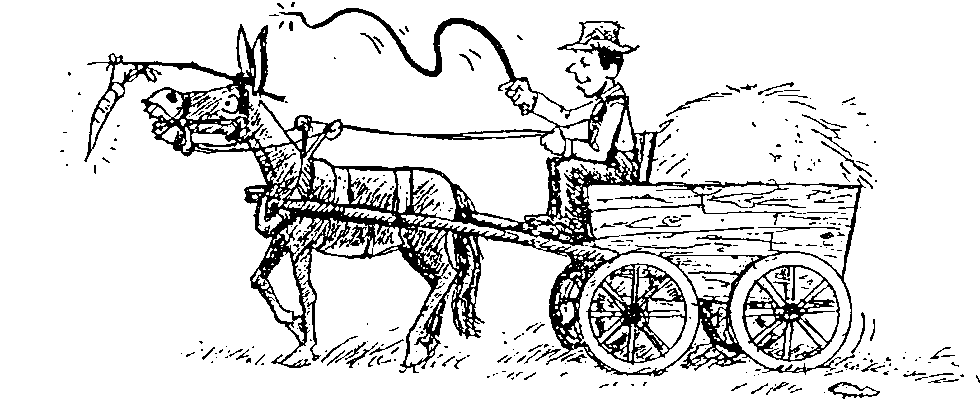 SzempontKritériumIskolai teljesítményAz első két év teljesítménye (min.: az A/2. évfélévi és év végi minősítése: „kiválóan megfelelt”)Pedagógus véleményeSzakmai teljesítmény színvonalaSzakmai teljesítmény egyenletessége (munkabírás)Feladat iránti elkötelezettség (motiváltság)Plusz tevékenység (fellépések stb.)KreativitásCsaládi háttér támogató jellegeFejlődőképességÖsszbenyomás VersenyeredményekAmennyiben erre lehetőség vanProgramTanulóDokumentációTanulói elégedettségSzülői elégedettségTanári beszámolóSzakmai eredményekSzakmai eredményekTanári véleményTanszaki bemutató